Table of Contents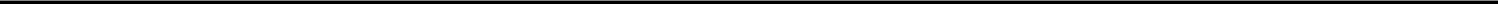 UNITED STATESSECURITIES AND EXCHANGE COMMISSIONWASHINGTON, D.C. 20549FORM 10-QQUARTERLY REPORT PURSUANT TO SECTION 13 OR 15(d) OF THE SECURITIES EXCHANGE ACTOF 1934For the quarterly period ended June 30, 2020ORTRANSITION REPORT PURSUANT TO SECTION 13 OR 15(d) OF THE SECURITIES EXCHANGE ACT OF 1934For the transition period from	to	.Commission file number 001-34003TAKE-TWO INTERACTIVE SOFTWARE, INC.(Exact Name of Registrant as Specified in Its Charter)Securities registered pursuant to Section 12(g) of the Act: NoneIndicate by check mark whether the Registrant (1) has filed all reports required to be filed by Section 13 or 15(d) of the Securities Exchange Act of 1934 during the preceding 12 months (or for such shorter period that the registrant was required to file such reports), and (2) has been subject to such filing requirements for the past 90 days. Yes ☒ No oIndicate by check mark whether the registrant has submitted electronically every Interactive Data File required to be submitted pursuant to Rule 405 of Regulation S-T (§232.405 of this chapter) during the preceding 12 months (or for such shorter period that the registrant was required to submit such files). Yes ☒ No oIndicate by check mark whether the registrant is a large accelerated filer, an accelerated filer, a non-accelerated filer, a smaller reporting company, or an emerging growth company. See the definitions of "large accelerated filer," "accelerated filer," "smaller reporting company," and "emerging growth company" in Rule 12b-2 of the Exchange Act.Large accelerated filer	☒	Accelerated filer  o  Non-accelerated filer	o	Smaller reporting company ☐	Emerging growth company ☐If an emerging growth company, indicate by check mark if the registrant has elected not to use the extended transition period for complying with any new or revised financial accounting standards provided pursuant to Section 13(a) of the Exchange Act. oIndicate by check mark whether the registrant is a shell company (as defined in Rule 12b-2 of the Exchange Act). Yes ☐	No ☒As of July 23, 2020, there were 114,338,838 shares of the Registrant's Common Stock outstanding, net of treasury stock.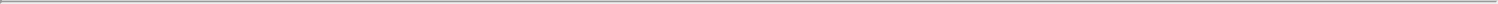 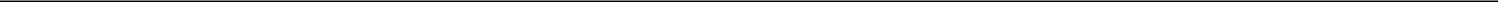 (All other items in this report are inapplicable)1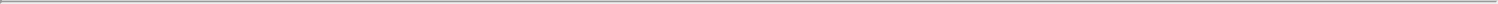 Table of ContentsPART I. FINANCIAL INFORMATIONItem 1.	Financial StatementsTAKE-TWO INTERACTIVE SOFTWARE, INC.CONDENSED CONSOLIDATED BALANCE SHEETS(in thousands, except per share amounts)See accompanying Notes.2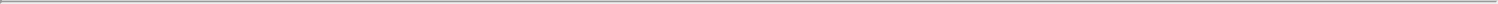 Table of ContentsTAKE-TWO INTERACTIVE SOFTWARE, INC. CONDENSED CONSOLIDATED STATEMENTS OF OPERATIONS (Unaudited) (in thousands, except per share amounts)See accompanying Notes.3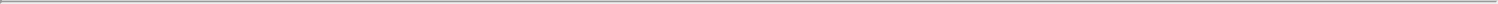 Table of ContentsTAKE-TWO INTERACTIVE SOFTWARE, INC. CONDENSED CONSOLIDATED STATEMENTS OF COMPREHENSIVE INCOME (Unaudited) (in thousands)Three Months EndedJune 30,See accompanying Notes.4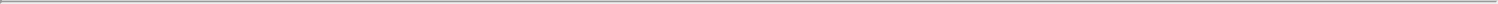 TAKE-TWO INTERACTIVE SOFTWARE, INC. CONDENSED CONSOLIDATED STATEMENTS OF CASH FLOWS (Unaudited) (in thousands)See accompanying Notes.5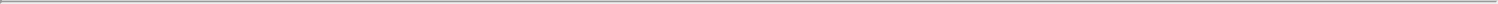 TAKE-TWO INTERACTIVE SOFTWARE, INC. CONDENSED CONSOLIDATED STATEMENTS OF STOCKHOLDERS EQUITY (Unaudited) (in thousands)See accompanying Notes.6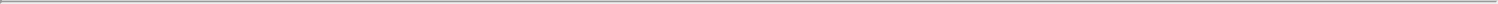 Table of ContentsTAKE-TWO INTERACTIVE SOFTWARE, INC.Notes to Condensed Consolidated Financial Statements (Unaudited)(in thousands, except per share amounts)1. BASIS OF PRESENTATION AND SIGNIFICANT ACCOUNTING POLICIESTake-Two Interactive Software, Inc. (the "Company," "we," "us," or similar pronouns) was incorporated in the state of Delaware in 1993. We are a leading developer, publisher, and marketer of interactive entertainment for consumers around the globe. We develop and publish products principally through Rockstar Games, 2K, Private Division, and Social Point. Our products are designed for console systems and personal computers, including smart phones and tablets, and are delivered through physical retail, digital download, online platforms, and cloud streaming services.Basis of PresentationThe accompanying Condensed Consolidated Financial Statements are unaudited and include the accounts of the Company and its wholly-owned subsidiaries and, in our opinion, reflect all normal and recurring adjustments necessary for the fair presentation of our financial position, results of operations, and cash flows. Interim results may not be indicative of the results that may be expected for the full fiscal year. All intercompany accounts and transactions have been eliminated in consolidation. The preparation of these Condensed Consolidated Financial Statements in accordance with accounting principles generally accepted in the United States ("U.S. GAAP") requires management to make estimates and assumptions that affect the amounts reported in these Condensed Consolidated Financial Statements and accompanying notes. As permitted under U.S. GAAP, interim accounting for certain expenses, including income taxes, are based on full year assumptions when appropriate. Actual results could differ materially from those estimates, including as a result of the COVID-19 pandemic, which may affect economic conditions in a number of different ways and result in uncertainty and risk.Certain information and footnote disclosures normally included in financial statements prepared in accordance with U.S. GAAP have been omitted pursuant to the rules and regulations of the Securities and Exchange Commission ("SEC"), although we believe that the disclosures are adequate to make the information presented not misleading. These Condensed Consolidated Financial Statements and accompanying notes should be read in conjunction with our annual Consolidated Financial Statements and the notes thereto, included in our Annual Report on Form 10-K for the fiscal year ended March 31, 2020.Certain immaterial reclassifications have been made to prior period amounts to conform to the current period presentation.Recently Adopted Accounting PronouncementsAccounting for Fair Value MeasurementIn August 2018, the FASB issued ASU 2018-13, Fair Value Measurement (Topic 820): Disclosure Framework - Changes to the Disclosure Requirements for Fair Value Measurement, which modifies the disclosure requirements on fair value measurements by removing, modifying, or adding certain disclosures. We adopted this update effective April 1, 2020. The adoption of this standard did not have a material impact on our Condensed Consolidated Financial Statements.Accounting for Credit LossesIn June 2016, the FASB issued ASU 2016-13, Financial Instruments - Credit Losses, which replaces the incurred loss impairment methodology in current U.S. GAAP with a methodology that will require the reflection of expected credit losses and will also require consideration of a broader range of reasonable and supportable information to determine credit loss estimates. It also eliminates the concept of other-than-temporary impairment and requires credit losses related to available-for-sale debt securities to be recorded through an allowance for credit losses rather than as a reduction in the amortized cost basis of the securities. For most financial instruments, the standard will require the use of a forward-looking expected loss model rather than the incurred loss model for recognizing credit losses, which will generally result in the earlier recognition of credit losses on financial instruments. We adopted this update effective April 1, 2020 under a modified retrospective basis. No adjustment to retained earnings was recorded as a result of the adoption of this standard, which did not have a material impact on our Condensed Consolidated Financial Statements.7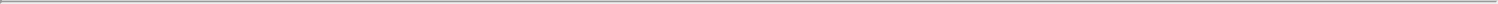 Recently Issued Accounting PronouncementsAccounting for Reference Rate ReformIn March 2020, the FASB issued ASU 2020-04, Reference Rate Reform (Topic 848): Facilitation of the Effects of Reference Rate Reform on Financial Reporting, which provides temporary optional guidance to ease potential accounting impacts associated with transitioning away from reference rates that are expected to be discontinued, such as interbank offered rates and LIBOR. The guidance includes practical expedients for contract modifications due to reference rate reform. Generally, contract modifications related to reference rate reform may be considered an event that does not require remeasurement or reassessment of a previous accounting determination at the modification date. This guidance is effective immediately and is only available through December 31, 2022. We are currently evaluating the potential impact of adopting this guidance on our Consolidated Financial Statements.Accounting for Income TaxesIn December 2019, the FASB issued ASU 2019-12, Income Taxes (Topic 740): Simplifying the Accounting for Income Taxes, which enhances and simplifies various aspects of the income tax accounting guidance, including requirements such as tax basis step-up in goodwill obtained in a transaction that is not a business combination, ownership changes in investments, and interim-period accounting for enacted changes in tax law. ASU 2019-12 is effective for fiscal years, and interim periods within those fiscal years, beginning December 15, 2020 (April 1, 2021 for the Company), with early adoption permitted. We are currently evaluating the potential impact of adopting this guidance on our Consolidated Financial Statements.2. REVENUE FROM CONTRACTS WITH CUSTOMERSDisaggregation of revenueProduct revenueProduct revenue is primarily comprised of the portion of revenue from software products that is recognized when the customer takes control of the product (i.e., upon delivery of the software product).Service and other revenueService and other revenue is primarily comprised of revenue from game related services, virtual currency transactions, and in-game purchases which are recognized over an estimated service period.Net revenue by product revenue and service and other was as follows: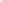 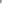 Full game and other revenueFull game and other revenue primarily includes the initial sale of full game software products, which may include offline and/or significant game related services.Recurrent consumer spending revenueRecurrent consumer spending revenue is generated from ongoing consumer engagement and includes revenue from virtual currency, add-on content, and in-game purchases.Net revenue by full game and other revenue and recurrent consumer spending was as follows:GeographyWe attribute net revenue to geographic regions based on software product destination. Net revenue by geographic region was as follows: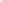 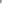 Distribution channelOur products are delivered through digital online services (digital download, online platforms, and cloud streaming) and physical retail and other.Net revenue by distribution channel was as follows:Deferred RevenueWe record deferred revenue when payments are due or received in advance of the fulfillment of our associated performance obligations. Deferred revenue, including current and non-current balances as of June 30, 2020 and March 31, 2020 were $960,951 and $806,123, respectively. For the three months ended June 30, 2020, the additions to our deferred revenue balance were due primarily to cash payments received or due in advance of satisfying our performance obligations, while the reductions to our deferred revenue balance were due primarily to the recognition of revenue upon fulfillment of our performance obligations, both of which were in the ordinary course of business.During the three months ended June 30, 2020 and 2019, $371,213 and $330,421, respectively, of revenue was recognized that was included in the deferred revenue balance at the beginning of the respective period. As of June 30, 2020, the aggregate amount of contract revenue allocated to unsatisfied performance obligations is $1,070,511, which includes our deferred revenue balances and amounts to be invoiced and recognized in future periods. We expect to recognize approximately $980,660 of this balance as revenue over the next 12 months, and the remainder thereafter. This balance does not include an estimate for variable consideration arising from sales-based royalty license revenue in excess of the contractual minimum guarantee.As of June 30, 2020 and March 31, 2020, our contract asset balances were $92,733 and $81,625, respectively, which are recorded within Prepaid expenses and other in our Condensed Consolidated Balance Sheets.3. MANAGEMENT AGREEMENTIn November 2017, we entered into a new management agreement (the "2017 Management Agreement"), with ZelnickMedia Corporation ("ZelnickMedia") that replaces our previous agreement with ZelnickMedia and pursuant to which ZelnickMedia provides financial and management consulting services through March 31, 2024. The 2017 Management Agreement became effective January 1, 2018. As part of the 2017 Management Agreement, Strauss Zelnick, the President of ZelnickMedia, continues to serve as Executive Chairman and Chief Executive Officer of the Company, and Karl Slatoff, a partner of ZelnickMedia, continues to serve as President of the Company. The 2017 Management Agreement provides for an annual management fee of $3,100 over the term of the agreement and a maximum annual bonus opportunity of $7,440 over the term of the agreement, based on the Company achieving certain performance thresholds.In consideration for ZelnickMedia's services, we recorded consulting expense (a component of General and administrative expenses) of $2,665 and $1,670 during the three months ended June 30, 2020 and 2019, respectively. We recorded stock-based compensation expense for restricted stock units granted to ZelnickMedia, which is included in General and administrative expenses, of $6,740 and $5,545 during the three months ended June 30, 2020 and 2019, respectively.10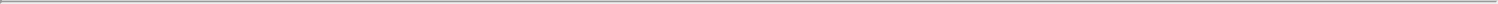 Table of ContentsIn connection with the 2017 Management Agreement, we have granted restricted stock units as follows:_______________________________________________________________________________(1) Represents the maximum number of shares eligible to vest.Time-based restricted stock units granted in fiscal year 2021 will vest on April 13, 2022, and those granted in fiscal year 2020 will vest on April 13, 2021, in each case provided that the 2017 Management Agreement has not been terminated prior to such vesting date.Market-based restricted stock units granted in fiscal year 2021 are eligible to vest on April 13, 2022, and those granted in fiscal year 2020 are eligible to vest on April 13, 2021, in each case provided that the 2017 Management Agreement has not been terminated prior to such vesting date. Market-based restricted stock units are eligible to vest based on the Company's Total Shareholder Return (as defined in the relevant grant agreement) relative to the Total Shareholder Return (as defined in the relevant grant agreement) of the companies that constitute the NASDAQ Composite Index as of the grant date measured over a two-year period. To earn the target number of market-based restricted stock units (which represents 50% of the number of the market-based restricted stock units set forth in the table above), the Company must perform at the 50th percentile, with the maximum number of market-based restricted stock units earned if the Company performs at the 75th percentile.Performance-based restricted stock units granted in fiscal year 2021 are eligible to vest on April 13, 2022, and those granted in fiscal year 2020 are eligible to vest on April 13, 2021, in each case provided that the 2017 Management Agreement has not been terminated prior to such vesting date. The performance-based restricted stock units, of which 50% are tied to "IP" and 50% to "RCS" (as defined in the relevant grant agreement), are eligible to vest based on the Company's achievement of certain performance metrics (as defined in the relevant grant agreement) of either individual product releases of "IP" or "RCS" measured over a two-year period. The target number of performance-based restricted stock units that may be earned pursuant to these grants is equal to 50% of the grant amounts set forth in the above table (the numbers in the table represent the maximum number of performance-based restricted stock units that may be earned). At the end of each reporting period, we assess the probability of each performance metric and upon determination that certain thresholds are probable, we record expense for the unvested portion of the shares of performance-based restricted stock units.The unvested portion of time-based, market-based and performance-based restricted stock units held by ZelnickMedia were 588 and 613 as of June 30, 2020 and March 31, 2020, respectively. During the three months ended June 30, 2020, 297 restricted stock units previously granted to ZelnickMedia vested, and no restricted stock units were forfeited by ZelnickMedia.4. FAIR VALUE MEASUREMENTSThe carrying amounts of our financial instruments, including cash and cash equivalents, restricted cash and cash equivalents, accounts receivable, prepaid expenses and other, accounts payable, and accrued expenses and other current liabilities, approximate fair value because of their short maturities.We follow a three-level fair value hierarchy that prioritizes the inputs used to measure fair value. This hierarchy requires entities to maximize the use of "observable inputs" and minimize the use of "unobservable inputs." The three levels of inputs used to measure fair value are as follows:Level 1—Quoted prices in active markets for identical assets or liabilities.Level 2—Observable inputs other than quoted prices included in Level 1, such as quoted prices for markets that are not active or other inputs that are observable or can be corroborated by observable market data.11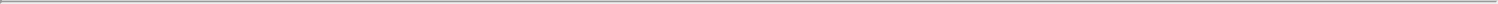 Table of ContentsLevel 3—Unobservable inputs that are supported by little or no market activity and that are significant to the fair value of the assets or liabilities. This includes certain pricing models, discounted cash flow methodologies, and similar techniques that use significant unobservable inputs.The table below segregates all assets and liabilities that are measured at fair value on a recurring basis (which is measured at least annually) into the most appropriate level within the fair value hierarchy based on the inputs used to determine the fair value at the measurement date.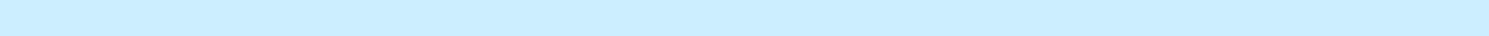 Private equityForeign currency forward contractsTotal recurring fair value measurements, net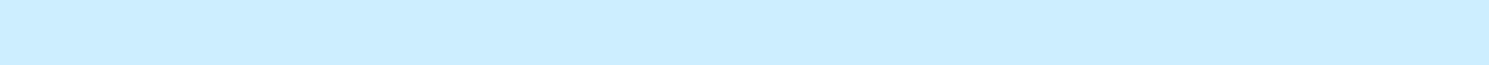 12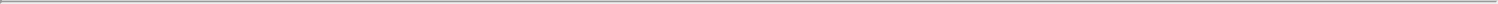 Table of ContentsWe did not have any transfers between Level 1 and Level 2 fair value measurements, nor did we have any transfers into or out of Level 3 during the three months ended June 30, 20205. SHORT-TERM INVESTMENTSOur Short-term investments consisted of the following:13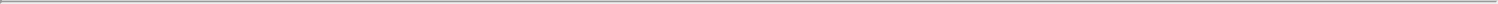 6. DERIVATIVE INSTRUMENTS AND HEDGING ACTIVITIESOur risk management strategy includes the use of derivative financial instruments to reduce the volatility of earnings and cash flows associated with changes in foreign currency exchange rates. We do not enter into derivative financial contracts for speculative or trading purposes. We recognize derivative instruments as either assets or liabilities on our Consolidated Balance Sheets, and we measure those instruments at fair value. We classify cash flows from derivative transactions as cash flows from operating activities in our Consolidated Statements of Cash Flows.Foreign currency forward contractsThe following table shows the gross notional amounts of foreign currency forward contracts:For the three months ended June 30, 2020 and 2019, we recorded a loss of $2,657 and a loss of $3,298, respectively, related to foreign currency forward contracts in Interest and other, net in our Condensed Consolidated Statements of Operations. Our foreign currency exchange forward contracts are not designated as hedging instruments under hedge accounting and are used to reduce the impact of foreign currency on certain balance sheet exposures and certain revenue and expense. These instruments are generally short-term in nature, with typical maturities of less than one year, and are subject to fluctuations in foreign exchange rates.Cross-currency swapIn August 2017, we entered into a cross-currency swap agreement related to an intercompany loan that has been designated and accounted for as a cash flow hedge of foreign currency exchange risk. During the three months ended June 30, 2020, we settled the intercompany loan and cross-currency swap, thereby discontinuing the cash flow hedge. As a result, we reclassified $3,109 from Accumulated other comprehensive income (loss) to earnings as an increase to Interest and other, net on our Condensed Consolidated Statement of Operations. We also received $7,420 in cash to settle our corresponding derivative asset.14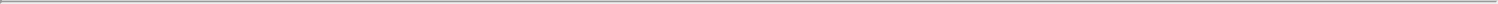 7. INVENTORYInventory balances by category were as follows:Estimated product returns included in inventory at June 30, 2020 and March 31, 2020 were $541 and $506, respectively.8. SOFTWARE DEVELOPMENT COSTS AND LICENSESDetails of our capitalized software development costs and licenses were as follows:During the three months ended June 30, 2020 and June 30, 2019, we recorded $19,695 and $0, respectively, of software development impairment charges (a component of Cost of goods sold). The impairment charge recorded during the three months ended June 30, 2020 related to unamortized capitalized costs for the development of a title, which are anticipated to exceed the net realizable value of the asset.ACCRUED EXPENSES AND OTHER CURRENT LIABILITIES Accrued expenses and other current liabilities consisted of the following:10. DEBTCredit AgreementOn February 8, 2019, we entered into an unsecured Credit Agreement (the “Credit Agreement”) that runs through February 8, 2024. The Credit Agreement provides for an unsecured five-year revolving credit facility with commitments of $200,000, including sublimits for (i) the issuance of letters of credit in an aggregate face amount of up to $25,000 and (ii) borrowings and letters of credit denominated in Pounds Sterling, Euros, and Canadian Dollars in an aggregate principal amount of up to $25,000. In addition, the Credit Agreement contains uncommitted incremental capacity permitting the incurrence of up to an additional $250,000 in term loans or revolving credit facilities.Loans under the Credit Agreement will bear interest at a rate of (a) 0.250% to 0.750% above a certain base rate (3.25% at June 30, 2020) or (b) 1.125% to 1.750% above LIBOR (approximately 1.63% at June 30, 2020), which rates are determined by reference to our consolidated total net leverage ratio. We had no outstanding borrowings at June 30, 2020.15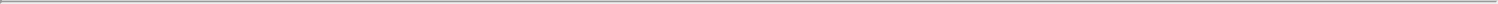 Table of ContentsInformation related to availability on our Credit Agreement was as follows:We recorded interest expense and fees related to the Credit Agreement of $82 and $82 for the three months ended June 30, 2020 and 2019, respectively. The Credit Agreement also includes, among other terms and conditions, maximum leverage ratio, minimum cash reserves and, in certain circumstances, minimum interest coverage ratio financial covenants, as well as limitations on us and each of our subsidiaries’ ability to: create, incur, assume or be liable for indebtedness; dispose of assets outside the ordinary course; acquire, merge or consolidate with or into another person or entity; create, incur or allow any lien on any of its property; make investments; or pay dividends or make distributions, in each case subject to certain exceptions. In addition, the Credit Agreement provides for certain events of default such as nonpayment of principal and interest when due thereunder, breaches of representations and warranties, noncompliance with covenants, acts of insolvency and default on indebtedness held by third parties (subject to certain limitations and cure periods).11. EARNINGS PER SHARE ("EPS")The following table sets forth the computation of basic and diluted earnings per share:During the three months ended June 30, 2020, 979 restricted stock awards vested, we granted 645 unvested restricted stock awards, and 3 unvested restricted stock awards were forfeited.12. ACCUMULATED OTHER COMPREHENSIVE LOSSThe following table provides the components of accumulated other comprehensive loss:16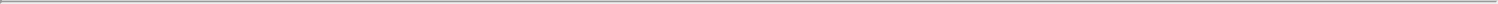 Table of Contents13. COMMITMENTS AND CONTINGENCIESWe have entered into various agreements in the ordinary course of business that require substantial cash commitments over the next several years. Other than agreements entered into in the ordinary course of business and in addition to the agreements requiring known cash commitments as reported in Part II, Item 7 of our Annual Report on Form 10-K for the fiscal year ended March 31, 2020, we did not have any significant changes to our commitments since March 31, 2020.Legal and Other ProceedingsWe are, or may become, subject to demands and claims (including intellectual property and employment related claims) and are involved in routine litigation in the ordinary course of business which we do not believe to be material to our business or financial condition or results of operations. We have appropriately accrued amounts related to certain of these claims and legal and other proceedings. While it is reasonably possible that a loss may be incurred in excess of the amounts accrued in our financial statements, we believe that such losses, unless otherwise disclosed, would not be material.14. BUSINESS REORGANIZATIONIn the first quarter of fiscal year 2018, we announced and initiated actions to implement a strategic reorganization at one of our labels (the "2018 Plan"). In connection with this initiative, we recorded a benefit of $0 and expense of $386 for business reorganization during the three months ended June 30, 2020 and 2019, respectively, due to updating estimates for employee separation costs and made payments of $3,500 related to these reorganization activities. As of June 30, 2020, $1,600 remained accrued in Accrued expenses and other current liabilities and $1,254 in Other non-current liabilities. Although we may record additional expense or benefit in future periods to true-up estimates, we do not expect to incur additional reorganization costs in connection with the 2018 Plan.15. INCOME TAXESThe provision for income taxes for the three months ended June 30, 2020 is based on our projected annual effective tax rate for fiscal year 2021, adjusted for specific items that are required to be recognized in the period in which they are incurred. The provision for income taxes was $1,856 for the three months ended June 30, 2020 as compared to $15,875 for the prior year period.When compared to the statutory rate of 21%, the effective tax rate of 2.1% for the three months ended June 30, 2020 was due primarily to excess tax benefits of $7,867 from employee stock-based compensation, tax benefits of $4,931 due to tax credits, and geographic mix of earnings.On June 21, 2018, the U.S. Supreme Court issued its decision in South Dakota v. Wayfair, which overturned previous case law that precluded states from requiring retailers to collect and remit sales and use tax collection on sales made to in-state customers unless the retailer had physical presence in the state. Although this case is limited to sales tax collection obligations, we continue to monitor the potential impact of this decision on our state income tax footprint.We are regularly examined by domestic and foreign taxing authorities. Examinations may result in tax assessments in excess of amounts claimed and the payment of additional taxes. We believe our tax positions comply with applicable tax law, and that we have adequately provided for reasonably foreseeable tax assessments. It is possible that settlement of audits or the expiration of the statute of limitations may have an impact on our effective tax rate in future periods.17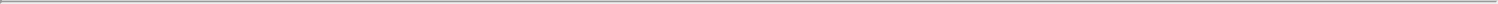 Table of ContentsItem 2. Management's Discussion and Analysis of Financial Condition and Results of Operations CAUTIONARY NOTE ABOUT FORWARD-LOOKING STATEMENTSThe statements contained herein, which are not historical facts, are considered forward-looking statements under federal securities laws and may be identified by words such as "anticipates," "believes," "estimates," "expects," "intends," "plans," "potential," "predicts," "projects," "seeks," "should," "will," or words of similar meaning and include, but are not limited to, statements regarding the outlook for our future business and financial performance. Such forward-looking statements are based on the current beliefs of our management as well as assumptions made by and information currently available to them, which are subject to inherent uncertainties, risks, and changes in circumstances that are difficult to predict. Actual outcomes and results may vary materially from these forward-looking statements based on a variety of risks and uncertainties including the uncertainty of the impact of the COVID-19 pandemic and measures taken in response thereto; the effect that measures taken to mitigate the COVID-19 pandemic have on our operations, including our ability to timely deliver our titles and other products, and on the operations of our counterparties, including retailers, including digital storefronts and platform partners, and distributors; the effects of the COVID-19 pandemic on consumer demand and the discretionary spending patterns of our customers; the impact of reductions in interest rates by the Federal Reserve and other central banks, including on our short-term investment portfolio; the impact of potential inflation; volatility in foreign currency exchange rates; other risks included herein; as well as, but not limited to, the risks and uncertainties discussed under the heading "Risk Factors" included in Part I, Item 1A of our Annual Report on Form 10-K for the fiscal year ended March 31, 2020; and our other periodic filings with the Securities and Exchange Commission. All forward-looking statements are qualified by these cautionary statements and speak only as of the date they are made. We undertake no obligation to update any forward-looking statement, whether as a result of new information, future events, or otherwise.Our Management's Discussion and Analysis of Financial Condition and Results of Operations ("MD&A") is provided in addition to the accompanying Condensed Consolidated Financial Statements and notes to assist readers in understanding our results of operations, financial condition and cash flows. The following discussion should be read in conjunction with the MD&A and our annual consolidated financial statements and the notes thereto, included in our Annual Report on Form 10-K for the fiscal year ended March 31, 2020.OverviewOur BusinessWe are a leading developer, publisher, and marketer of interactive entertainment for consumers around the globe. We develop and publish products principally through Rockstar Games, 2K, Private Division, and Social Point. Our products are currently designed for console gaming systems, such as Sony's PlayStation®4 ("PS4"), Microsoft's Xbox One® ("Xbox One"), or Nintendo's Switch™ ("Switch"), and personal computers ("PC"), including smartphones and tablets. We deliver our products through physical retail, digital download, online platforms, and cloud streaming services.We endeavor to be the most creative, innovative, and efficient company in our industry. Our core strategy is to capitalize on the popularity of video games by developing and publishing high-quality interactive entertainment experiences across a range of genres. We focus on building compelling entertainment franchises by publishing a select number of titles for which we can create sequels and incremental revenue opportunities through virtual currency, add-on content, and in-game purchases. Most of our intellectual property is internally owned and developed, which we believe best positions us financially and competitively. We have established a portfolio of proprietary software content for the major hardware platforms in a wide range of genres, including action, adventure, family/casual, racing, role-playing, shooter, sports, and strategy, which we distribute worldwide. We believe that our commitment to creativity and innovation is a distinguishing strength, enabling us to differentiate our products in the marketplace by combining advanced technology with compelling storylines and characters that provide unique gameplay experiences for consumers. We have created, acquired, or licensed a group of highly recognizable brands to match the broad consumer demographics that we serve, ranging from adults to children and game enthusiasts to casual gamers. Another cornerstone of our strategy is to support the success of our products in the marketplace through innovative marketing programs and global distribution on platforms and through channels that are relevant to our target audience.Our revenue is primarily derived from the sale of internally developed software titles and software titles developed by third parties. Operating margins are dependent in part upon our ability to release new, commercially successful software products and to manage effectively their development and marketing costs. We have internal development studios located in Australia, Canada, China, Czech Republic, Hungary, India, Spain, South Korea, the United Kingdom, and the United States.Software titles published by our Rockstar Games label are primarily internally developed. We expect Rockstar Games, our wholly-owned publisher of the Grand Theft Auto, Max Payne, Midnight Club, Red Dead Redemption, and other popular franchises, to continue to be a leader in the action/adventure product category and to create groundbreaking entertainment. We18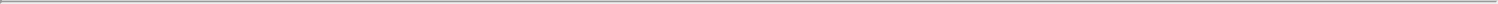 Table of Contentsbelieve that Rockstar Games has established a uniquely original, popular cultural phenomenon with its Grand Theft Auto series, which is the interactive entertainment industry's most iconic and critically acclaimed brand and has sold-in over 325 million units. The latest installment, Grand Theft Auto V, has sold in over 130 million units worldwide and includes access to Grand Theft Auto Online. On October 26, 2018, Rockstar Games launched Red Dead Redemption 2, which has been a critical and commercial success that set numerous entertainment industry records. To date, Red Dead Redemption 2 has sold-in more than 30 million units worldwide. Rockstar Games is also well known for developing brands in other genres, including the L.A. Noire, Bully, and Manhunt franchises. Rockstar Games continues to expand on our established franchises by developing sequels, offering downloadable episodes, content, and virtual currency.Our 2K label has published a variety of popular entertainment properties across all key platforms and across a range of genres including shooter, action, role-playing, strategy, sports and family/casual entertainment. We expect 2K to continue to develop new, successful franchises in the future. 2K's internally owned and developed franchises include the critically acclaimed, multi-million unit selling BioShock, Mafia, Sid Meier's Civilization, and XCOM series. 2K also publishes successful externally developed brands, such as Borderlands. 2K's realistic sports simulation titles include our flagship NBA 2K series, which continues to be the top-ranked NBA basketball video game, the WWE 2K professional wrestling series, and PGA Tour 2K. In March 2020, 2K announced a multi-year partnership with the National Football League encompassing multiple future video games that will be non-simulation football game experiences and will launch starting in fiscal year 2022.Our Private Division label is dedicated to bringing titles from top independent developers to market and is the publisher and owner of Kerbal Space Program. Private Division released The Outer Worlds and Ancestors: The Humankind Odyssey, during fiscal year 2020, and Disintegration during fiscal year 2021, based on new IP from renowned industry creative talent. Private Division has announced that Kerbal Space Program 2 is planned for release in fiscal year 2022.Social Point develops and publishes popular free-to-play mobile games that deliver high-quality, deeply engaging entertainment experiences, including its two most successful games, Dragon City and Monster Legends. In addition, Social Point has a robust development pipeline with a number of exciting games planned for launch in the coming years.We are continuing to execute on our growth initiatives in Asia, where our strategy is to broaden the distribution of our existing products and expand our online gaming presence, especially in China and South Korea. 2K has secured a multi-year license from the NBA to develop an online version of the NBA simulation game in China, Taiwan, South Korea, and Southeast Asia. NBA 2K Online, our free-to-play NBA simulation game that is based on the console edition of NBA 2K, which was co-developed by 2K and Tencent, is the top online PC sports game in China with nearly 50 million registered users. We have released two iterations of NBA 2K Online and continue to enhance the title with new features.We have expanded our relationship with the NBA through the creation of the NBA 2K League. Launched in May 2018, this groundbreaking competitive gaming league is jointly owned by us and the NBA and consists of teams operated by actual NBA franchises. The NBA 2K League follows a professional sports league format: head-to-head competition throughout a regular season, followed by a bracketed playoff system and a finals match-up that was held in August of each of the NBA 2K League's first two seasons.Trends and Factors Affecting our BusinessProduct Release Schedule. Our financial results are affected by the timing of our product releases and the commercial success of those titles. Our Grand Theft Auto products in particular have historically accounted for a significant portion of our revenue. Sales of Grand Theft Auto products generated 31.6% of our net revenue for the three months ended June 30, 2020. The timing of our Grand Theft Auto product releases may affect our financial performance on a quarterly and annual basis.Economic Environment and Retailer Performance. We continue to monitor economic conditions, including the impact of the COVID-19 pandemic, that may unfavorably affect our businesses, such as deteriorating consumer demand, pricing pressure on our products, credit quality of our receivables, and foreign currency exchange rates. The COVID-19 pandemic has affected and may continue to affect our business operations, including our employees, customers, partners, and communities, and there is substantial uncertainty in the nature and degree of its continued effects over time. In the first quarter of fiscal year 2021, as in the final quarter of fiscal year 2020, we noted a positive impact to our results that we believe was partly due to increased consumer engagement with our products because of the COVID-19 pandemic related business closures and movement restrictions, such as "shelter in place" and "lockdown" orders, being implemented around the world, as well as the online accessibility and social nature of our products. However, we cannot be certain as to the duration of these effects and the potential offsetting impacts of deteriorating economic conditions and decreased consumer spending generally. We have developed and continue to develop plans to help mitigate the negative impact of the pandemic on our business, such as our transition, based on our concern for the health and safety of our teams, to working from home for the vast majority of our teams, which to date has resulted in minimal disruption. However, these efforts may not be effective, and a protracted economic19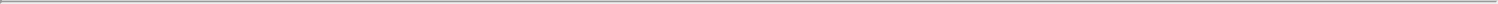 Table of Contentsdownturn may limit the effectiveness of our mitigation efforts. Any of these considerations described above could cause or contribute to the risks described under the heading "Risk Factors" included in Part I, Item 1A of our Annual Report on Form 10-K for the fiscal year ended March 31, 2020, and could materially adversely affect our business, financial condition, results of operations, or stock price. Therefore, the effects of the COVID-19 pandemic will not be fully reflected in our financial results until future periods, and, at this time, we are not able to predict its ultimate impact on our business.Additionally, our business is dependent upon a limited number of customers that account for a significant portion of our revenue. Our five largest customers accounted for 81.6% and 71.5% of net revenue during the three months ended June 30, 2020 and 2019, respectively. As of June 30, 2020 and March 31, 2020, our five largest customers comprised 76.0% and 58.1% of our gross accounts receivable, respectively, with our significant customers (those that individually comprised more than 10% of our gross accounts receivable balance) accounting for 67.0% and 48.8% of such balance at June 30, 2020 and March 31, 2020, respectively. We had two customers who accounted for 47.2% and 19.8%, respectively, of our gross accounts receivable as of June 30, 2020 and two customers who accounted for 29.4% and 19.4%, respectively, of our gross accounts receivable as of March 31, 2020. The economic environment has affected our customers in the past and may do so in the future, including as a result of the COVID-19 pandemic. Bankruptcies or consolidations of our large retail customers could seriously hurt our business, due to uncollectible accounts receivables and the concentration of purchasing power among the remaining large retailers. The COVID-19 pandemic may lead to increased consolidation as larger, better capitalized competitors will be in a stronger position to withstand prolonged periods of economic downturn and sustain their business through the financial volatility. Certain of our large customers sell used copies of our games, which may negatively affect our business by reducing demand for new copies of our games. While the online and downloadable content that we now offer for certain of our titles may serve to reduce used game sales, we expect used game sales to continue to adversely affect our business.Hardware Platforms. We derive most of our revenue from the sale of products made for video game consoles manufactured by third parties, such as Sony's PS4, Microsoft's Xbox One, and Nintendo's Switch, which comprised 73.6% of our net revenue by product platform for the three months ended June 30, 2020. The success of our business is dependent upon the consumer acceptance of these platforms and the continued growth in their installed base. When new hardware platforms are introduced, such as those slated for release in calendar 2020 by Sony and Microsoft, demand for interactive entertainment used on older platforms typically declines, which may negatively affect our business during the market transition to the new consoles. The new Sony and Microsoft consoles are expected to provide "backwards compatibility" (i.e. the ability to play games for the previous generation of consoles), which could mitigate the risk of such a decline. However, we cannot be certain how backwards compatibility will affect demand for our products. Further, the COVID-19 pandemic or other events may impact the timing of release and availability of these new consoles, which may also affect demand. We manage our product delivery on each current and future platform in a manner we believe to be most effective to maximize our revenue opportunities and achieve the desired return on our investments in product development. Accordingly, our strategy is to focus our development efforts on a select number of the highest quality titles for these platforms, while also expanding our offerings for other platforms such as tablets, smartphones, and online games.Online Content and Digital Distribution. The interactive entertainment software industry is delivering a growing amount of content through digital online delivery methods. We provide a variety of online delivered products and offerings. Virtually all of our titles that are available through retailers as packaged goods products are also available through direct digital download (from websites we own and others owned by third parties) as well as a large selection of our catalog titles. In addition, we aim to drive ongoing engagement and incremental revenue from recurrent consumer spending on our titles through virtual currency, add-on content, and in-game purchases. We also publish an expanding variety of titles for tablets and smartphones, which are delivered to consumers through digital download. As disclosed in our "Results of Operations," below, net revenue from digital online channels comprised 87.4% of our net revenue for the three months ended June 30, 2020. We expect online delivery of games and game offerings to continue to grow and to become the primary part of our business over the long-term.20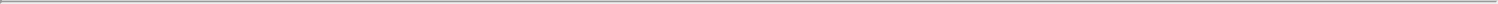 Table of ContentsProduct ReleasesWe released the following key titles during the three months ended June 30, 2020:Product PipelineWe have announced the following future key titles to date (this list does not represent all titles currently in development):21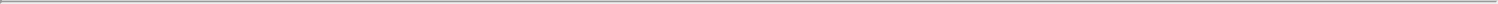 Table of ContentsCritical Accounting Policies and EstimatesOur most critical accounting policies, which are those that require significant judgment, include revenue recognition; price protection and allowances for returns; capitalization and recognition of software development costs and licenses; fair value estimates including valuation of goodwill, intangible assets, and long-lived assets; valuation and recognition of stock-based compensation; and income taxes. In-depth descriptions of these can be found in our Annual Report on Form 10-K for the fiscal year ended March 31, 2020.During the three months ended June 30, 2020 there were no significant changes to the above critical accounting policies and estimates, with the exception of our adoption of Topic 326, Financial Instruments - Credit Losses.Recently Adopted and Recently Issued Accounting PronouncementsSee Note 1 - Basis of Presentation and Significant Accounting Policies for further discussion.Operating MetricNet BookingsWe monitor Net Bookings as a key operating metric in evaluating the performance of our business. Net Bookings is defined as the net amount of products and services sold digitally or sold-in physically during the period and includes licensing fees, merchandise, in-game advertising, strategy guides, and publisher incentives. Net Bookings were as follows:For the three months ended June 30, 2020, Net Bookings increased by $574.0 million as compared to the prior year period due primarily to Grand Theft Auto Online and Grand Theft Auto V, our NBA 2K franchise, Borderlands 3, which released in September 2019, and Red Dead Redemption 2.Results of OperationsThe following tables set forth, for the periods indicated, our Condensed Consolidated Statements of Operations, net revenue by geographic region, net revenue by platform, net revenue by distribution channel, and net revenue by content type:22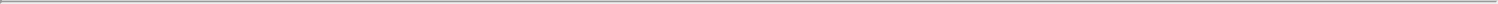 Table of ContentsThree Months Ended June 30, 2020 Compared to June 30, 2019_______________________________________________________________________________Includes $29,033 and $30,798 of stock-based compensation expense in 2020 and 2019, respectively, in software development costs and royalties.For the three months ended June 30, 2020, net revenue increased by $290.9 million as compared to the prior year period. The increase was due to an increase in net revenue of (i) $108.7 million from Grand Theft Auto Online and Grand Theft Auto V, (ii) $63.4 million from our NBA 2K franchise, (iii) $28.5 million from Borderlands 3, which released in September 2019, (iv) $18.0 million from Civilization VI, and (v) $15.8 million from Red Dead Redemption Online.Net revenue from console games increased by $176.9 million and accounted for 73.6% of our total net revenue for the three months ended June 30, 2020, as compared to 80.5% for the prior year period. The increase was due to an increase in net revenue from Grand Theft Auto Online and Grand Theft Auto V, our NBA 2K franchise, Borderlands 3, which released in September 2019, and Red Dead Online, partially offset by a decrease in net revenue from Red Dead Redemption 2. Net revenue from PC and other increased by $114.0 million and accounted for 26.4% of our total net revenue for the three months ended June 30, 2020, as compared to 19.5% for the prior year period. The increase was due to net revenue from Borderlands 3, Red Dead Redemption 2, which released on PC in November 2019, Grand Theft Auto V, and Civilization VI.Net revenue from digital online channels increased by $298.4 million and accounted for 87.4% of our total net revenue for the three months ended June 30, 2020, as compared to 79.2% for the prior year period. The increase was due to an increase in net revenue from Grand Theft Auto Online and Grand Theft Auto V, our NBA 2K franchise, Borderlands 3, Red Dead Redemption 2, and Civilization V. Net revenue from physical retail and other channels decreased by $7.6 million and accounted for 12.6% of our total net revenue for the three months ended June 30, 2020, as compared to 20.8% for the same period in the prior year period. The decrease in net revenue from physical retail and other channels was due to a decrease in net revenue from Red Dead Redemption 2 and Grand Theft Auto Online, partially offset by an increase in net revenue from Borderlands 3, our NBA 2K franchise, our BioShock franchise, Grand Theft Auto V, The Outer Worlds, which released in October 2019, Dragon City, and our WWE 2K franchise.Recurrent consumer spending is generated from ongoing consumer engagement and includes revenue from virtual currency, add-on content, and in-game purchases. Net revenue from recurrent consumer spending increased by $164.5 million and accounted for 57.7% of net revenue for the three months ended June 30, 2020, as compared to 58.3% of net revenue for the23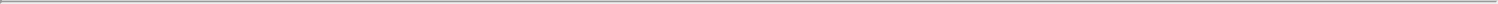 Table of Contentsprior year period. The increase in net revenue from recurrent consumer spending is due primarily to an increase in net revenue from our NBA 2K franchise, Grand Theft Auto Online, Borderlands 3, and Red Dead Online. Net revenue from full game and other increased by $126.3 million and accounted for 42.3% of net revenue for the three months ended June 30, 2020 as compared to 41.7% of net revenue for the prior year period. The increase in net revenue from full game and other was due to an increase in net revenue from Grand Theft Auto V, Borderlands 3, our NBA 2K franchise, The Outer Worlds, and our Mafia franchise.Gross profit as a percentage of net revenue for the three months ended June 30, 2020 was 42.7% as compared to 55.3% for the prior year period. The decrease in gross profit as a percentage of net revenue was due to higher royalties as a percentage of net revenue due primarily to the timing of when royalties are earned, partially offset by lower amortization of capitalized software costs as a percentage of net revenue due primarily to the timing of releases.Net revenue earned outside of the United States increased by $150.8 million and accounted for 43.4% of our total net revenue for the three months ended June 30, 2020, as compared to 38.9% in the prior year period. The increase in net revenue outside of the United States was due to an increase in net revenue from Grand Theft Auto V and Grand Theft Auto Online, Borderlands 3, our NBA 2K franchise, and Red Dead Redemption 2 and Red Dead Online. Changes in foreign currency exchange rates decreased net revenue by $1.1 million and decreased gross profit by $0.3 million for the three months ended June 30, 2020 as compared to the prior year period.Operating ExpensesChanges in foreign currency exchange rates decreased total operating expenses by $2.0 million for the three months ended June 30, 2020, as compared to the prior year period.General and administrativeGeneral and administrative expenses increased by $27.3 million for the three months ended June 30, 2020, as compared to the prior year period, due to increases in charitable contributions made in connection with our COVID-19 pandemic response and relief efforts, personnel expenses for additional headcount and higher incentive compensation, and bad debt expense.General and administrative expenses for the three months ended June 30, 2020 and 2019 included occupancy expense (primarily rent, utilities and office expenses) of $7.3 million and $6.1 million, respectively, related to our development studios.Selling and marketingSelling and marketing expenses decreased by $7.0 million for the three months ended June 30, 2020, as compared to the prior year period, due primarily to lower marketing expenses for Borderlands 3 and Red Dead Online, partially offset by higher marketing expenses for Grand Theft Auto Online, and lower trade show and travel expenses due to restrictions as a result of the COVID-19 pandemic. The decrease was partially offset by higher personnel expenses due to increased headcount and higher incentive compensation.Research and developmentResearch and development expenses increased by $4.1 million for the three months ended June 30, 2020, as compared to the prior year period, due primarily to increases in personnel expenses for additional headcount and IT expenses for cloud-based services. These increases were partially offset by lower production and development expenses primarily due to additional24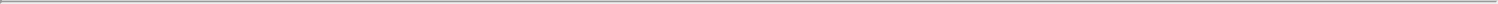 Table of Contentscapitalization of costs for development on titles having established technological feasibility compared to prior year and lower travel expenses due to restrictions as a result of the COVID-19 pandemic.Depreciation and AmortizationDepreciation and amortization expenses increased by $1.2 million for the three months ended June 30, 2020 as compared to the prior year period, due primarily to IT infrastructure and leasehold improvements for new office locations.Business reorganizationDuring the three months ended June 30, 2020, business reorganization expense decreased $0.4 million due to expense in the prior year related to updating estimates for our 2018 Plan with no corresponding expense in the current year.Interest and other, netInterest and other, net was income of $8.2 million for the three months ended June 30, 2020, as compared to $10.4 million for the prior year period. The change was due primarily to lower interest income due to lower interest rates, partially offset by foreign currency gains, including a $3.1 million reclassification from Accumulated other comprehensive loss as a result of discontinuing our cash flow hedge related to our cross-currency swap.Provision for Income TaxesThe provision for income taxes for the three months ended June 30, 2020 is based on our projected annual effective tax rate for fiscal year 2021, adjusted for specific items that are required to be recognized in the period in which they are incurred. The provision for income taxes was $1.9 million for the three months ended June 30, 2020 as compared to $15.9 million for the prior year period.When compared to the statutory rate of 21.0%, the effective tax rate of 2.1% for the three months ended June 30, 2020 was due primarily to excess tax benefits of $7.9 million from employee stock-based compensation, tax benefits of $4.9 million from tax credits and geographic mix of earnings.In the prior year period, when compared to our statutory rate of 21%, the effective tax rate of 25.5% for the three months ended June 30, 2019 was due primarily to a tax expense of $19.8 million from the reversal of deferred tax benefits relating to the Altera case, discussed below, partially offset by a tax benefit of $11.6 million from changes in unrecognized tax benefits due to audit settlements.The change in the effective tax rate, when compared to the prior year period's effective tax rate, is due primarily to increased excess tax benefits from employee stock-based compensation in the current period, offset by decreased tax expense related to the Altera case, discussed below, and decreased tax benefits related to the changes in unrecognized tax benefits due to audit settlements.The accounting for share-based compensation will increase or decrease our effective tax rate based on the difference between our share-based compensation expense and the deductions taken on our tax return, which depends on the stock price at the time of the employee award vesting. Since we recognize excess tax benefits on a discrete basis, we anticipate that our effective tax rate will vary from quarter to quarter depending on our stock price in each period.We anticipate that additional excess tax benefits or shortfalls from employee stock compensation, tax credits, and changes in our geographic mix of earnings could have a significant impact on our effective tax rate in the future. In addition, we are regularly examined by domestic and foreign taxing authorities. Examinations may result in tax assessments in excess of amounts claimed and the payment of additional taxes. We believe our tax positions comply with applicable tax law, and that we have adequately provided for reasonably foreseeable tax assessments. It is possible that settlement of audits and/or the expiration of the statute of limitations could have an impact on our effective tax rate in future periods.On July 27, 2015, the U.S. Tax Court issued an opinion in Altera Corp. v. Commissioner, which concluded that related parties in an intercompany cost-sharing arrangement are not required to share costs related to stock-based compensation. In February 2016, the U.S. Internal Revenue Service appealed the decision to the U.S Court of Appeals for the Ninth Circuit. On June 7, 2019, the Ninth Circuit reversed the 2015 decision of the U.S. Tax Court. As a result of this decision, we are no longer reflecting a net tax benefit within our financial statements related to the removal of stock-based compensation from our intercompany cost-sharing arrangement. During the three months ended June 30, 2019, we removed the deferred tax asset and a deferred tax liability associated with this matter from our financial statements, resulting in a cumulative net discrete income tax expense of $19.8 million.The taxpayer in the Altera case requested a rehearing before the full Ninth Circuit which was denied on November 12, 2019. In February 2020, the taxpayer appealed to the U.S. Supreme Court, which denied certiorari on June 22, 2020.25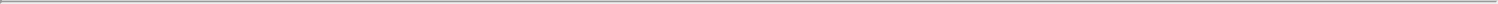 Table of ContentsOn June 21, 2018, the U.S. Supreme Court issued its decision in South Dakota v. Wayfair, which overturned previous case law that precluded states from requiring retailers to collect and remit sales tax on sales made to in-state customers unless the retailer had physical presence in the state. Although this case is limited to sales tax collection obligations, we continue to monitor the potential impact of this decision on our state income tax footprint.On May 19, 2019, a public referendum held in Switzerland approved the Federal Act on Tax Reform and AVH (Old-Age and Survivors Insurance) Financing ("TRAF"), which was effective for us on January 1, 2020. The TRAF abolished preferential tax regimes at the cantonal level. The cantons established transition rules which provided the Company a step-up in tax basis for which a deferred tax asset of $45.3 million and valuation allowance of $33.4 million were established. It is possible that realization of deferred tax assets relating to the Swiss cantonal basis step-up may change due to changes in forecasted future earnings in Switzerland.On March 27, 2020, the U.S. enacted the Coronavirus Aid, Relief and Economic Security Act (the "CARES Act"), which provides numerous tax and other stimulus measures. Although we are currently reviewing the potential implications of the CARES Act, we do not expect that it will have a material impact to our Consolidated Financial Statements.Net income and earnings per shareFor the three months ended June 30, 2020, net income was $88.5 million, as compared to $46.3 million in the prior year period. Diluted earnings per share for the three months ended June 30, 2020 was $0.77, as compared to diluted earnings per share of $0.41 in the prior year period. Diluted weighted average shares of 115.0 million were 1.2 million shares higher as compared to the prior year period, due primarily to normal stock compensation activity, including vests as well as grants and forfeitures in the prior year being fully outstanding in the current year period. See Note 11 to our Condensed Consolidated Financial Statements for additional information regarding earnings per share.Liquidity and Capital ResourcesOur primary cash requirements have been to fund (i) the development, manufacturing, and marketing of our published products, (ii) working capital, (iii) acquisitions, and (iv) capital expenditures. We expect to rely on cash and cash equivalents as well as on short-term investments, funds provided by our operating activities, and our Credit Agreement to satisfy our working capital needs.Short-term InvestmentsAs of June 30, 2020, we had $880.8 million of short-term investments, which are highly liquid in nature and represent an investment of cash that is available for current operations. From time to time, we may purchase additional short-term investments depending on future market conditions and liquidity needs. As of June 30, 2020, based on the composition of our investment portfolio and relatively lower interest rates as a result of the recent actions by central banks around the world, including the interest rate cuts by the U.S. Federal Reserve, in response to the COVID-19 pandemic and related adverse economic conditions, we anticipate investment yields may remain low, which would lower our future interest income. Such impact is not expected to be material to our liquidity.Credit AgreementOn February 8, 2019, we entered into an unsecured Credit Agreement (the “Credit Agreement”) that runs through February 8, 2024. The Credit Agreement provides for an unsecured five-year revolving credit facility with commitments of $200 million, including sublimits for (i) the issuance of letters of credit in an aggregate face amount of up to $25 million and (ii) borrowings and letters of credit denominated in Pounds Sterling, Euros, and Canadian Dollars in an aggregate principal amount of up to $25 million. In addition, the Credit Agreement contains uncommitted incremental capacity permitting the incurrence of up to an additional $250 million in term loans or revolving credit facilities.Loans under the Credit Agreement will bear interest at a rate of (a) 0.250% to 0.750% above a certain base rate (3.25% at June 30, 2020) or (b) 1.125% to 1.750% above LIBOR (approximately 1.63% at June 30, 2020), which rates are determined by reference to our consolidated total net leverage ratio.As of June 30, 2020, there was $198.3 million available to borrow under the Credit Agreement, and we had $1.7 million of letters of credit outstanding. At June 30, 2020, we had no outstanding borrowings under the Credit Agreement.The Credit Agreement also includes, among other terms and conditions, maximum leverage ratio, minimum cash reserves and, in certain circumstances, minimum interest coverage ratio financial covenants, as well as limitations on the Company’s and each of its subsidiaries’ ability to: create, incur, assume or be liable for indebtedness; dispose of assets outside the ordinary course; acquire, merge or consolidate with or into another person or entity; create, incur or allow any lien on any of26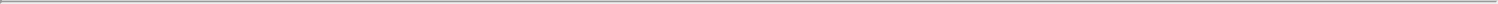 Table of Contentsits property; make investments; or pay dividends or make distributions, in each case subject to certain exceptions. In addition, the Credit Agreement provides for certain events of default such as nonpayment of principal and interest when due thereunder, breaches of representations and warranties, noncompliance with covenants, acts of insolvency, and default on indebtedness held by third parties (subject to certain limitations and cure periods).Financial ConditionWe are subject to credit risks, particularly if any of our receivables represent a limited number of customers or are concentrated in foreign markets.If we are unable to collect our accounts receivable as they become due, it could adversely affect our liquidity and working capital position.Generally, we have been able to collect our accounts receivable in the ordinary course of business. We do not hold any collateral to secure payment from customers. We have trade credit insurance on the majority of our customers to mitigate accounts receivable risk.A majority of our trade receivables are derived from sales to major retailers, including digital storefronts and platform partners, and distributors. Our five largest customers accounted for 81.6% and 71.5% of net revenue during the three months ended June 30, 2020 and 2019, respectively. As of June 30, 2020 and March 31, 2020, five customers accounted for 76.0% and 58.1% of our gross accounts receivable, respectively. Customers that individually accounted for more than 10% of our gross accounts receivable balance comprised 67% and 48.8% of such balances at June 30, 2020 and March 31, 2020, respectively. We had two customers who accounted for 47.2% and 19.8% of our gross accounts receivable as of June 30, 2020, respectively, and two customers who accounted for 29.4% and 19.4% of our gross accounts receivable as of March 31, 2020, respectively. Based upon performing ongoing credit evaluations, maintaining trade credit insurance on a majority of our customers and our past collection experience, we believe that the receivable balances from these largest customers do not represent a significant credit risk, although we actively monitor each customer's credit worthiness and economic conditions that may affect our customers' business and access to capital. We are monitoring the current global economic conditions, including credit markets and other factors as it relates to our customers in order to manage the risk of uncollectible accounts receivable, including as a result of the COVID-19 pandemic.We believe our current cash and cash equivalents, short-term investments and projected cash flows from operations, along with availability under our Credit Agreement, will provide us with sufficient liquidity to satisfy our cash requirements for working capital, capital expenditures, and commitments on both a short-term and long-term basis. Our liquidity and capital resources were not materially affected by the COVID-19 pandemic and related volatility and slowdown in the global financial markets during the first quarter of fiscal year 2021.As of June 30, 2020, the amount of cash and cash equivalents held outside of the U.S. by our foreign subsidiaries was $594.4 million. These balances are dispersed across various locations around the world. We believe that such dispersion meets the business and liquidity needs of our foreign affiliates. In addition, we expect to have the ability to generate sufficient cash domestically to support ongoing operations for the foreseeable future.The Tax Cuts and Jobs Act, as enacted in December 2017, includes a number of provisions, which generally establish a territorial-style system for taxing foreign income of domestic multinational corporations. Our current intention is to reinvest indefinitely earnings of our foreign subsidiaries, and therefore we have not recorded any tax liabilities associated with the repatriation of foreign earnings.Our Board of Directors has authorized the repurchase of up to 14.2 million shares of our common stock. Under this program, we may purchase shares from time to time through a variety of methods, including in the open market or through privately negotiated transactions, in accordance with applicable securities laws. Repurchases are subject to the availability of stock, prevailing market conditions, the trading price of the stock, our financial performance, and other conditions. The program does not require us to repurchase shares and may be suspended or discontinued at any time for any reason.During the three months ended June 30, 2020, we did not make any repurchases of our common stock in the open market. We have repurchased a total of 10.4 million shares of our common stock under the program, and as of June 30, 2020, 3.8 million shares of our common stock remained available for repurchase under the share repurchase program.27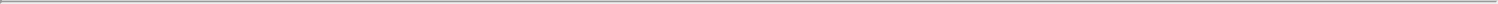 Table of ContentsOur changes in cash flows were as follows:At June 30, 2020, we had $2,161.3 million of cash and cash equivalents and restricted cash and cash equivalents, compared to $1,993.4 million at March 31, 2020. The increase was due to Net cash provided by operating activities from sales of our products, partially offset by the timing of payments. This net increase was partially offset by (1) Net cash used in investing activities primarily related to changes in bank time deposits and net purchases of available for sale securities and (2) Net cash used in financing activities, which was primarily for tax payments related to net share settlements of our restricted stock awards.Contractual Obligations and CommitmentsWe have entered into various agreements in the ordinary course of business that require substantial cash commitments over the next several years. Other than agreements entered into in the ordinary course of business and in addition to the agreements requiring known cash commitments as reported in Part II, Item 7 of our Annual Report on Form 10-K for the fiscal year ended March 31, 2020, we did not have any significant changes to our commitments since March 31, 2020.Legal and Other Proceedings: We are, or may become, subject to demands and claims (including intellectual property and employment related claims) and are involved in routine litigation in the ordinary course of business which we do not believe to be material to our business or financial statements. We have appropriately accrued amounts related to certain of these claims and legal and other proceedings. While it is reasonably possible that a loss may be incurred in excess of the amounts accrued in our financial statements, we believe that such losses, unless otherwise disclosed, would not be material.Off-Balance Sheet ArrangementsAs of June 30, 2020 and March 31, 2020, we did not have any material relationships with unconsolidated entities or financial parties, such as entities often referred to as structured finance or variable interest entities, which would have been established for the purpose of facilitating off-balance sheet arrangements or other contractually narrow or limited purposes. As such, we are not exposed to any financing, liquidity, market, or credit risk that could arise if we had engaged in such relationships.International OperationsNet revenue earned outside of the United States is principally generated by our operations in Europe, Asia, Australia, Canada, and Latin America. For the three months ended June 30, 2020 and 2019, 43.4% and 38.9%, respectively, of our net revenue was earned outside of the United States. We are subject to risks inherent in foreign trade, including increased credit risks, tariffs and duties, fluctuations in foreign currency exchange rates, shipping delays, and international political, regulatory and economic developments, all of which can have a significant effect on our operating results.Fluctuations in Quarterly Operating Results and SeasonalityWe have experienced fluctuations in quarterly and annual operating results as a result of the timing of the introduction of new titles; variations in sales of titles developed for particular platforms; market acceptance of our titles; development and promotional expenses relating to the introduction of new titles; sequels or enhancements of existing titles; projected and actual changes in platforms; the timing and success of title introductions by our competitors; product returns; changes in pricing policies by us and our competitors; the accuracy of retailers' forecasts of consumer demand; the size and timing of acquisitions; the timing of orders from major customers; and order cancellations and delays in product shipment. Sales of our full game products are also seasonal, with peak demand typically occurring in the fourth calendar quarter during the holiday season. For certain of our software products with multiple performance obligations, we defer the recognition of our net revenue over an estimated service period, which generally ranges from 6 to 15 months. As a result, the quarter in which we generate the highest net bookings may be different from the quarter in which we recognize the highest amount of net revenue. Quarterly comparisons of operating results are not necessarily indicative of future operating results.28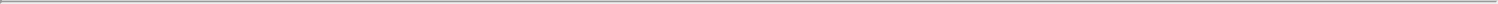 Table of ContentsItem 3.	Quantitative and Qualitative Disclosures About Market RiskMarket risk is the potential loss arising from fluctuations in market rates and prices. Our market risk exposures primarily include fluctuations in interest rates and foreign currency exchange rates.Interest Rate RiskOur exposure to fluctuations in interest rates relates primarily to our short-term investment portfolio and variable rate debt under the Credit Agreement.We seek to manage our interest rate risk by maintaining a short-term investment portfolio that includes corporate bonds with high credit quality and maturities less than two years. Since short-term investments mature relatively quickly and can be reinvested at the then-current market rates, interest income on a portfolio consisting of short-term securities is more subject to market fluctuations than a portfolio of longer-term maturities. However, the fair value of a short-term portfolio is less sensitive to market fluctuations than a portfolio of longer-term securities. We do not currently use derivative financial instruments in our short-term investment portfolio. Our investments are held for purposes other than trading.As of June 30, 2020, we had $880.8 million of short-term investments, which included $528.8 million of available-for-sale securities. The available-for-sale securities were recorded at fair market value with unrealized gains or losses resulting from changes in fair value reported as a separate component of Accumulated other comprehensive income (loss), net of tax, in Stockholders' equity. We also had $1,404.1 million of cash and cash equivalents that are comprised primarily of money market funds and bank-time deposits. We determined that, based on the composition of our investment portfolio, there was no material interest rate risk exposure to our Condensed Consolidated Financial Statements or liquidity as of June 30, 2020.Historically, fluctuations in interest rates have not had a significant effect on our operating results. Under our Credit Agreement, loans will bear interest at our election of (a) 0.250% to 0.750% above a certain base rate (3.25% at June 30, 2020), or (b) 1.125% to 1.750% above the LIBOR rate (approximately 1.63% at June 30, 2020), with the margin rate subject to the achievement of certain average liquidity levels. Changes in market rates may affect our future interest expense if there is an outstanding balance on our line of credit. At June 30, 2020, there were no outstanding borrowings under our Credit Agreement.Foreign Currency Exchange Rate RiskWe transact business in foreign currencies and are exposed to risks resulting from fluctuations in foreign currency exchange rates. Accounts relating to foreign operations are translated into U.S. dollars using prevailing exchange rates at the relevant period end. Translation adjustments are included as a separate component of Stockholders' equity on our Condensed Consolidated Balance Sheets. For the three months ended June 30, 2020 and 2019, our foreign currency translation adjustment was a gain of $4.7 million and a loss of $8.8 million, respectively. For the three months ended June 30, 2020 and 2019, we recognized a foreign currency exchange transaction gain of $3.5 million and a loss of $1.0 million, respectively, included in Interest and other, net in our Condensed Consolidated Statements of Operations.Balance Sheet Hedging ActivitiesWe use foreign currency forward contracts to mitigate foreign currency exchange rate risk associated with non-functional currency denominated cash balances and intercompany funding loans, non-functional currency denominated accounts receivable and non-functional currency denominated accounts payable. These transactions are not designated as hedging instruments and are accounted for as derivatives whereby the fair value of the contracts is reported as either assets or liabilities on our Condensed Consolidated Balance Sheets, and gains and losses resulting from changes in the fair value are reported in Interest and other, net, in our Condensed Consolidated Statements of Operations. We do not enter into derivative financial contracts for speculative or trading purposes. At June 30, 2020, we had $126.1 million of forward contracts outstanding to sell foreign currencies in exchange for U.S. dollars and $81.8 million of forward contracts outstanding to buy foreign currencies in exchange for U.S. dollars, all of which have maturities of less than one year. At March 31, 2020, we had $122.0 million of forward contracts outstanding to sell foreign currencies in exchange for U.S. dollars and $52.6 million of forward contracts outstanding to buy foreign currencies in exchange for U.S. dollars, all of which have maturities of less than one year. For the three months ended June 30, 2020 and 2019, we recorded a loss of $2.7 million and a loss of $3.3 million, respectively. As of June 30, 2020, the fair value of these outstanding forward contracts was an immaterial loss and was included in Accrued expenses and other current liabilities, and, as of March 31, 2020, the fair value of outstanding forward contracts was an immaterial loss and was included in Accrued expenses and other current liabilities. The fair value of these outstanding forward contracts is estimated based on the prevailing exchange rates of the various hedged currencies as of the end of the period.Our hedging programs are designed to reduce, but do not entirely eliminate, the effect of currency exchange rate movements. We believe that the counterparties to these foreign currency forward contracts are creditworthy multinational29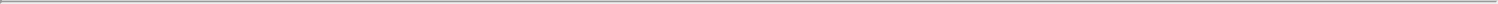 Table of Contentscommercial banks and that the risk of counterparty nonperformance is not material. Notwithstanding our efforts to mitigate some foreign currency exchange rate risks, there can be no assurance that our hedging activities will adequately protect us against the risks associated with foreign currency fluctuations, which may be more volatile as a result of the COVID-19 pandemic. For the three months ended June 30, 2020, 43.4% of our revenue was generated outside the United States. Using sensitivity analysis, a hypothetical 10% increase in the value of the U.S. dollar against all currencies would decrease revenues by 4.3%, while a hypothetical 10% decrease in the value of the U.S. dollar against all currencies would increase revenues by 4.3%. In our opinion, a substantial portion of this fluctuation would be offset by cost of goods sold and operating expenses incurred in local currency.Item 4.	Controls and ProceduresEvaluation of Disclosure Controls and ProceduresBased on an evaluation under the supervision and with the participation of management, our principal executive officer and principal financial officer have concluded that our disclosure controls and procedures as defined in rules 13a-15(e) and 15d-15(e) under the Securities Exchange Act of 1934, as amended ("Exchange Act") were effective as of the end of the period covered by this report to ensure that information required to be disclosed by us in reports that we file or submit under the Exchange Act is (i) recorded, processed, summarized and reported within the time periods specified in the Securities and Exchange Commission rules and forms and (ii) accumulated and communicated to our management, including our principal executive officer and principal financial officer, as appropriate to allow timely decisions regarding required disclosure.Changes in Internal Control Over Financial ReportingThere were no changes in our internal control over financial reporting during the quarter ended June 30, 2020, which were identified in connection with management's evaluation required by paragraph (d) of Rules 13a-15 and 15d-15 under the Exchange Act, that have materially affected, or are reasonably likely to materially affect, our internal control over financial reporting.Limitations on Effectiveness of Controls and ProceduresIn designing and evaluating the disclosure controls and procedures, management recognizes that any controls and procedures, no matter how well designed and operated, can provide only reasonable assurance of achieving the desired control objectives. Inherent limitations to any system of disclosure controls and procedures include, but are not limited to, the possibility of human error and the circumvention or overriding of such controls by one or more persons. In addition, we have designed our system of controls based on certain assumptions, which we believe are reasonable, about the likelihood of future events, and our system of controls may therefore not achieve its desired objectives under all possible future events.30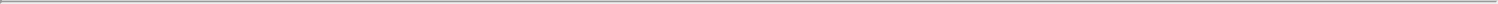 PART II. OTHER INFORMATIONItem 1.	Legal ProceedingsWe are, or may become, subject to demands and claims (including intellectual property and employment related claims) and are involved in routine litigation in the ordinary course of business which we do not believe to be material to our business or financial statements. We have appropriately accrued amounts related to certain of these claims and legal and other proceedings. While it is reasonably possible that a loss may be incurred in excess of the amounts accrued in our financial statements, we believe that such losses, unless otherwise disclosed, would not be material.Item 1A.	Risk FactorsThere have been no material changes to the Risk Factors disclosed in Item 1A of our Annual Report on Form 10-K for the fiscal year ended March 31, 2020.Item 2.	Unregistered Sales of Equity Securities and Use of ProceedsIssuer Purchases of Equity SecuritiesShare Repurchase Program—Our Board of Directors previously authorized the repurchase of up to 14,218 shares of our common stock. The authorizations permit us to purchase shares from time to time through a variety of methods, including in the open market or through privately negotiated transactions, in accordance with applicable securities laws. Repurchases are subject to the availability of stock, prevailing market conditions, the trading price of the stock, our financial performance and other conditions. The program may be suspended or discontinued at any time for any reason. During the three months ended June 30, 2020, we did not make any repurchases of our common stock in the open market. As of June 30, 2020, we have repurchased a total of 10,400 shares of our common stock under this program and 3,818 shares of common stock remained available for repurchase under our share repurchase program. The table below details the share repurchases made by us during the three months ended June 30, 2020:31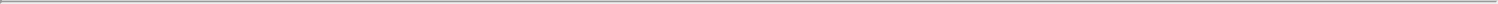 Table of ContentsItem 6.	ExhibitsExhibits: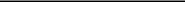 10.131.131.2Restricted Unit Agreement dated as of April 13, 2020, by and between Take-Two Interactive Software, Inc. and ZelnickMedia Corporation (incorporated by reference to Exhibit 10.2 of the Company's Registration Statement on Form S-3 filed with the Securities and Exchange Commission on April 13, 2020)Chief Executive Officer Certification Pursuant to Section 302 of the Sarbanes-Oxley Act of 2002 Chief Financial Officer Certification Pursuant to Section 302 of the Sarbanes-Oxley Act of 200232.1	Chief Executive Officer Certification pursuant to 18 U.S.C. Section 1350, as adopted Pursuant to Section 906 of the Sarbanes-Oxley Act of 200232.2	Chief Financial Officer Certification pursuant to 18 U.S.C. Section 1350, as adopted Pursuant to Section 906 of the Sarbanes-Oxley Act of 2002101.INS The Instance Document does not appear in the Interactive Data File because its XBRL tags are embedded within the Inline XBRL document.101.SCH Inline XBRL Taxonomy Extension Schema Document101.CAL Inline XBRL Taxonomy Calculation Linkbase Document101.LAB Inline XBRL Taxonomy Label Linkbase Document101.PRE Inline XBRL Taxonomy Presentation Linkbase Document101.DEF Inline XBRL Taxonomy Extension Definition Document________________________________________________________________________________________________________________________________Attached as Exhibit 101 to this report are the following formatted in Inline XBRL (Extensible Business Reporting Language): (i) Condensed Consolidated Balance Sheets at June 30, 2020 and March 31, 2020, (ii) Condensed Consolidated Statements of Operations for the three months ended June 30, 2020 and 2019, (iii) Condensed Consolidated Statements of Comprehensive Income for the three months ended June 30, 2020 and 2019, (iv) Condensed Consolidated Statements of Cash Flows for the three months ended June 30, 2020 and 2019, (v) Condensed Consolidated Statements of Stockholders' Equity for the three months ended June 30, 2020 and 2019; and (vi) Notes to Condensed Consolidated Financial Statements (Unaudited).32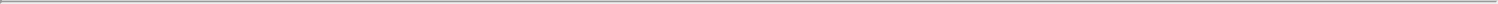 ________________________________________________________________________________________________________________________________SIGNATURESPursuant to the requirements of the Securities Exchange Act of 1934, the Registrant has duly caused this report to be signed on its behalf by the undersigned thereunto duly authorized.TAKE-TWO INTERACTIVE SOFTWARE, INC.(Registrant)Date:	August 3, 2020	By:	/s/ STRAUSS ZELNICK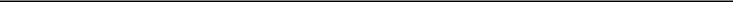 Strauss ZelnickChairman and Chief Executive Officer(Principal Executive Officer)Date:	August 3, 2020	By:	/s/ LAINIE GOLDSTEIN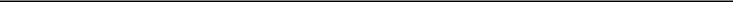 Lainie GoldsteinChief Financial Officer(Principal Financial Officer)33Exhibit 31.1TAKE-TWO INTERACTIVE SOFTWARE, INC. and SUBSIDIARIESCERTIFICATION OF CHIEF EXECUTIVE OFFICERSection 302 CertificationI, Strauss Zelnick, certify that:I have reviewed this Quarterly Report on Form 10-Q of Take-Two Interactive Software, Inc. (the “registrant”);Based on my knowledge, this report does not contain any untrue statement of a material fact or omit to state a material fact necessary to make the statements made, in light of the circumstances under which such statements were made, not misleading with respect to the period covered by this report;Based on my knowledge, the financial statements, and other financial information included in this report, fairly present in all material respects the financial condition, results of operations and cash flows of the registrant as of, and for, the periods presented in this report;The registrant’s other certifying officer and I are responsible for establishing and maintaining disclosure controls and procedures (as defined in Exchange Act Rules 13a-15(e) and 15d-15(e)) and internal control over financial reporting (as defined in Exchange Act Rules 13a-15(f) and 15d-15(f)) for the registrant and have:designed such disclosure controls and procedures, or caused such disclosure controls and procedures to be designed under our supervision, to ensure that material information relating to the registrant, including its consolidated subsidiaries, is made known to us by others within those entities, particularly during the period in which this report is being prepared;designed such internal control over financial reporting, or caused such internal control over financial reporting to be designed under our supervision, to provide reasonable assurance regarding the reliability of financial reporting and the preparation of financial statements for external purposes in accordance with generally accepted accounting principles;evaluated the effectiveness of the registrant’s disclosure controls and procedures and presented in this report our conclusions about the effectiveness of the disclosure controls and procedures, as of the end of the period covered by this report based on such evaluation; anddisclosed in this report any change in the registrant’s internal control over financial reporting that occurred during the registrant’s most recent fiscal quarter (the registrant’s fourth fiscal quarter in the case of an annual report) that has materially affected, or is reasonably likely to materially affect, the registrant’s internal control over financial reporting; andThe registrant’s other certifying officer and I have disclosed, based on our most recent evaluation of internal control over financial reporting, to the registrant’s auditors and the audit committee of the registrant’s board of directors (or persons performing the equivalent functions):All significant deficiencies and material weaknesses in the design or operation of internal control over financial reporting which are reasonably likely to adversely affect the registrant’s ability to record, process, summarize and report financial information; andAny fraud, whether or not material, that involves management or other employees who have a significant role in the registrant’s internal control over financial reporting.August 3, 2020	/s/ STRAUSS ZELNICK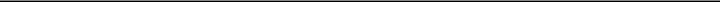 Strauss ZelnickChairman and Chief Executive OfficerExhibit 31.2TAKE-TWO INTERACTIVE SOFTWARE, INC. and SUBSIDIARIESCERTIFICATION OF CHIEF FINANCIAL OFFICERSection 302 CertificationI, Lainie Goldstein, certify that:I have reviewed this Quarterly Report on Form 10-Q of Take-Two Interactive Software, Inc. (the “registrant”);Based on my knowledge, this report does not contain any untrue statement of a material fact or omit to state a material fact necessary to make the statements made, in light of the circumstances under which such statements were made, not misleading with respect to the period covered by this report;Based on my knowledge, the financial statements, and other financial information included in this report, fairly present in all material respects the financial condition, results of operations and cash flows of the registrant as of, and for, the periods presented in this report;The registrant’s other certifying officer and I are responsible for establishing and maintaining disclosure controls and procedures (as defined in Exchange Act Rules 13a-15(e) and 15d-15(e)) and internal control over financial reporting (as defined in Exchange Act Rules 13a-15(f) and 15d-15(f)) for the registrant and have:designed such disclosure controls and procedures, or caused such disclosure controls and procedures to be designed under our supervision, to ensure that material information relating to the registrant, including its consolidated subsidiaries, is made known to us by others within those entities, particularly during the period in which this report is being prepared;designed such internal control over financial reporting, or caused such internal control over financial reporting to be designed under our supervision, to provide reasonable assurance regarding the reliability of financial reporting and the preparation of financial statements for external purposes in accordance with generally accepted accounting principles;evaluated the effectiveness of the registrant’s disclosure controls and procedures and presented in this report our conclusions about the effectiveness of the disclosure controls and procedures, as of the end of the period covered by this report based on such evaluation; anddisclosed in this report any change in the registrant’s internal control over financial reporting that occurred during the registrant’s most recent fiscal quarter (the registrant’s fourth fiscal quarter in the case of an annual report) that has materially affected, or is reasonably likely to materially affect, the registrant’s internal control over financial reporting; andThe registrant’s other certifying officer and I have disclosed, based on our most recent evaluation of internal control over financial reporting, to the registrant’s auditors and the audit committee of the registrant’s board of directors (or persons performing the equivalent functions):All significant deficiencies and material weaknesses in the design or operation of internal control over financial reporting which are reasonably likely to adversely affect the registrant’s ability to record, process, summarize and report financial information; andAny fraud, whether or not material, that involves management or other employees who have a significant role in the registrant’s internal control over financial reporting.August 3, 2020	/s/ LAINIE GOLDSTEIN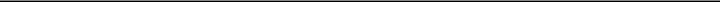 Lainie GoldsteinChief Financial OfficerEXHIBIT 32.1TAKE-TWO INTERACTIVE SOFTWARE, INC. and SUBSIDIARIESCERTIFICATION PURSUANT TO18 U. S. C. SECTION 1350,AS ADOPTED PURSUANT TOSECTION 906 OF THE SARBANES-OXLEY ACT OF 2002In connection with the Quarterly Report of Take-Two Interactive Software, Inc. (the “Company”) on Form 10-Q for the period ended December 31, 2019 as filed with the Securities and Exchange Commission on the date hereof (the “Report”), I, Strauss Zelnick, as Chairman and Chief Executive Officer of the Company, certify, pursuant to 18 U.S.C. Section 1350, as adopted pursuant to Section 906 of the Sarbanes-Oxley Act of 2002, that:The Report fully complies with the requirements of Section 13(a) or 15(d) of the Securities Exchange Act of 1934; andThe information contained in the Report fairly presents, in all material respects, the financial condition and results of operations of the Company.August 3, 2020	/s/ STRAUSS ZELNICK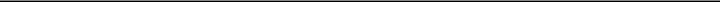 Strauss ZelnickChairman and Chief Executive OfficerEXHIBIT 32.2TAKE-TWO INTERACTIVE SOFTWARE, INC. and SUBSIDIARIESCERTIFICATION PURSUANT TO18 U. S. C. SECTION 1350,AS ADOPTED PURSUANT TOSECTION 906 OF THE SARBANES-OXLEY ACT OF 2002In connection with the Quarterly Report of Take-Two Interactive Software, Inc. (the “Company”) on Form 10-Q for the period ended December 31, 2019 as filed with the Securities and Exchange Commission on the date hereof (the “Report”), I, Lainie Goldstein, as Chief Financial Officer of the Company, certify, pursuant to 18 U.S.C. Section 1350, as adopted pursuant to Section 906 of the Sarbanes-Oxley Act of 2002, that:The Report fully complies with the requirements of Section 13(a) or 15(d) of the Securities Exchange Act of 1934; andThe information contained in the Report fairly presents, in all material respects, the financial condition and results of operations of the Company.August 3, 2020	/s/ LAINIE GOLDSTEIN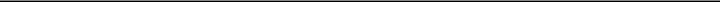 Lainie GoldsteinChief Financial OfficerDelaware51-0350842(State or Other Jurisdiction of(I.R.S. EmployerIncorporation or Organization)Identification No.)110 West 44th Street10036New York New York(Zip Code)(Address of principal executive offices)(Address of principal executive offices)Registrant's Telephone Number, Including Area Code: (646) 536-2842Registrant's Telephone Number, Including Area Code: (646) 536-2842Securities registered pursuant to Section 12(b) of the Act:Securities registered pursuant to Section 12(b) of the Act:Title of each classTrading symbolName of each exchange on which registeredCommon Stock, $.01 par valueTTWONASDAQ Global Select MarketTable of ContentsTable of ContentsINDEXPART I.FINANCIAL INFORMATION2Item 1.Financial Statements (Unaudited)2Condensed Consolidated Balance Sheets2Condensed Consolidated Statements of Operations3Condensed Consolidated Statements of Comprehensive Income4Condensed Consolidated Statements of Cash Flows5Condensed Consolidated Statements of Stockholder's Equity6Notes to Condensed Consolidated Financial Statements7Item 2.Management's Discussion and Analysis of Financial Condition and Results of Operations18Item 3.Quantitative and Qualitative Disclosures About Market Risk29Item 4.Controls and Procedures30PART II.OTHER INFORMATION31Item 1.Legal Proceedings31Item 1A.Risk Factors31Item 2.Unregistered Sales of Equity Securities and Use of Proceeds31Item 6.Exhibits32Signatures33June 30, 2020March 31, 2020(Unaudited)(Unaudited)ASSETSCurrent assets:Cash and cash equivalents$1,404,124$1,357,664Short-term investments880,825644,003Restricted cash and cash equivalents467,622546,604Accounts receivable, net of allowances of $2,201 and $443 at June 30, 2020 and March 31, 2020, respectively685,169592,555Inventory19,48619,108Software development costs and licenses31,71440,316Deferred cost of goods sold14,28119,598Prepaid expenses and other183,712273,503Total current assets3,686,9333,493,351Fixed assets, net128,904131,888Right-of-use assets158,018154,284Software development costs and licenses, net of current portion409,962401,778Goodwill389,825386,494Other intangibles, net46,74651,260Deferred tax assets120,892116,676Long-term restricted cash and cash equivalents289,52689,124Other assets138,435123,977Total assets$5,369,241$4,948,832LIABILITIES AND STOCKHOLDERS' EQUITYCurrent liabilities:Accounts payable$56,410$65,684Accrued expenses and other current liabilities1,136,6281,169,884Deferred revenue928,100777,784Lease liabilities27,60225,187Total current liabilities2,148,7402,038,539Non-current deferred revenue32,85128,339Non-current lease liabilities153,506152,059Non-current software development royalties300,970104,417Other long-term liabilities82,14686,234Total liabilities$2,718,213$2,409,588Commitments and contingencies (See Note 13)Stockholders' equity:Preferred stock, $.01 par value, 5,000 shares authorized; no shares issued and outstanding at June 30, 2020 and———March 31, 2020———Common stock, $.01 par value, 200,000 shares authorized; 136,689 and 135,927 shares issued and 114,268 and 113,5061,3671,359outstanding at June 30, 2020 and March 31, 2020, respectively1,3671,359Additional paid-in capital2,151,7742,134,748Treasury stock, at cost; 22,421 common shares at June 30, 2020 and March 31, 2020(820,572)(820,572)Retained earnings1,370,5901,282,085Accumulated other comprehensive loss(52,131)(58,376)Total stockholders' equity2,651,0282,539,244Total liabilities and stockholders' equity$5,369,241$4,948,832Three Months Ended June 30,Three Months Ended June 30,Three Months Ended June 30,Three Months Ended June 30,20202019Net revenue$831,310$540,459Cost of goods sold476,689241,469Gross profit354,621298,990General and administrative102,17374,833Selling and marketing84,77991,821Research and development73,10868,963Depreciation and amortization12,41811,257Business reorganization——386Total operating expenses272,478247,260Income from operations82,14351,730Interest and other, net8,21810,425Income before income taxes90,36162,155Provision for income taxes1,85615,875Net income$88,505$46,280Earnings per share:Basic earnings per share$0.78$0.41Diluted earnings per share$0.77$0.4120202019Net income$88,505$46,280Other comprehensive income (loss):Foreign currency translation adjustment4,701(8,797)Cash flow hedges:Change in unrealized gains(3,817)202Reclassification to earnings(1,333)1,083Tax effect on effective cash flow hedges845(9)Change in fair value of effective cash flow hedge(4,305)1,276Change in fair value of available for sale securities5,849722Other comprehensive income (loss)6,245(6,799)Comprehensive income$94,750$39,481Three Months Ended June 30,Three Months Ended June 30,Three Months Ended June 30,Three Months Ended June 30,20202019Operating activities:Net income$88,505$46,280Adjustments to reconcile net income to net cash provided by operating activities:Amortization and impairment of software development costs and licenses57,44130,498Depreciation12,29811,134Amortization and impairment of intellectual property4,9865,560Stock-based compensation53,41157,432Other, net(2,924)1,321Changes in assets and liabilities:Accounts receivable(91,846)44,041Inventory(131)4,029Software development costs and licenses(60,219)(56,968)Prepaid expenses and other assets80,759(131,121)Deferred revenue153,525(15,871)Deferred cost of goods sold5,39815,619Accounts payable, accrued expenses and other liabilities144,22096,581Net cash provided by operating activities445,423108,535Investing activities:Change in bank time deposits(161,026)133,303Proceeds from available-for-sale securities117,73882,424Purchases of available-for-sale securities(188,372)(28,248)Purchases of fixed assets(8,905)(9,971)Purchases of long-term investments(6,900)(2,000)Business acquisitions——(8,715)Net cash (used in) provided by investing activities(247,465)166,793Financing activities:Tax payment related to net share settlements on restricted stock awards(38,506)(52,118)Issuance of common stock6,503—Net cash used in financing activities(32,003)(52,118)Effects of foreign currency exchange rates on cash, cash equivalents, and restricted cash and cash equivalents1,925(3,201)Net change in cash, cash equivalents, and restricted cash and cash equivalents167,880220,009Cash, cash equivalents, and restricted cash and cash equivalents, beginning of year1,993,3921,391,986Cash, cash equivalents, and restricted cash and cash equivalents, end of period$2,161,272$1,611,995Three Months Ended June 30, 2020Three Months Ended June 30, 2020Three Months Ended June 30, 2020Three Months Ended June 30, 2020Three Months Ended June 30, 2020Three Months Ended June 30, 2020Three Months Ended June 30, 2020Three Months Ended June 30, 2020Common StockCommon StockCommon StockCommon StockCommon StockTreasury StockTreasury StockTreasury StockTreasury StockTreasury StockAccumulatedAccumulatedAdditionalAdditionalOtherOtherTotalAdditionalAdditionalOtherOtherTotalPaid-inPaid-inRetainedRetainedComprehensiveComprehensiveStockholders'SharesSharesAmountAmountCapitalCapitalSharesSharesAmountAmountEarningsEarningsIncome (Loss)Income (Loss)EquityBalance, March 31, 2020Balance, March 31, 2020135,927$1,359$2,134,748(22,421)$(820,572)$1,282,085$(58,376)$2,539,244Net incomeNet income——————————88,505——88,505Change in cumulative foreign currency translationChange in cumulative foreign currency translation————————————4,7014,701adjustmentadjustment————————————4,7014,701Change in unrealized gains on cash flow hedge, netChange in unrealized gains on cash flow hedge, net————————————(4,305)(4,305)Net unrealized gain on available-for-sale securities,Net unrealized gain on available-for-sale securities,————————————5,8495,849net of taxesnet of taxes————————————5,8495,849Stock-based compensationStock-based compensation————49,037————————49,037Issuance of restricted stock, net of forfeitures andIssuance of restricted stock, net of forfeitures and97910(10)—————————cancellationscancellations97910(10)—————————Net share settlement of restricted stock awardsNet share settlement of restricted stock awards(282)(3)(38,503)————————(38,506)Employee share purchase plan settlement6516,502————6,503Balance, June 30, 2020136,689$1,367$2,151,774(22,421)$(820,572)$1,370,590$(52,131)$2,651,028Three Months Ended June 30, 2019Three Months Ended June 30, 2019Three Months Ended June 30, 2019Three Months Ended June 30, 2019Three Months Ended June 30, 2019Three Months Ended June 30, 2019Three Months Ended June 30, 2019Three Months Ended June 30, 2019Common StockCommon StockCommon StockCommon StockCommon StockTreasury StockTreasury StockTreasury StockTreasury StockTreasury StockAccumulatedAccumulatedAdditionalAdditionalOtherOtherTotalAdditionalAdditionalOtherOtherTotalPaid-inPaid-inRetainedRetainedComprehensiveComprehensiveStockholders'SharesSharesAmountAmountCapitalCapitalSharesSharesAmountAmountEarningsEarningsIncome (Loss)Income (Loss)EquityBalance, March 31, 2019Balance, March 31, 2019134,602$1,346$2,019,369(22,421)$(820,572)$877,626$(37,189)$2,040,580Net incomeNet income——————————46,280——46,280Change in cumulative foreign currency translationChange in cumulative foreign currency translation————————————(8,797)(8,797)adjustmentadjustment————————————(8,797)(8,797)Change in unrealized gains on cash flow hedge, netChange in unrealized gains on cash flow hedge, net————————————1,2761,276Net unrealized gain on available-for-sale securities,Net unrealized gain on available-for-sale securities,————————————722722net of taxesnet of taxes————————————722722Stock-based compensationStock-based compensation————53,251————————53,251Repurchased common stockRepurchased common stock———————————————Issuance of restricted stock, net of forfeitures andIssuance of restricted stock, net of forfeitures and1,33913(13)—————————cancellationscancellations1,33913(13)—————————Net share settlement of restricted stock awardsNet share settlement of restricted stock awards(476)(5)(52,113)————————(52,118)Employee share purchase plan settlement6215,132————5,133Balance, June 30, 2019Balance, June 30, 2019135,527$1,355$2,025,626(22,421)$(820,572)$923,906$(43,988)$2,086,327Three Months Ended June 30,Three Months Ended June 30,Three Months Ended June 30,Three Months Ended June 30,2020202020202019Net revenue recognized:Service and other532,050424,385Product299,260116,074Total net revenue$831,310$540,4598Three Months Ended June 30,Three Months Ended June 30,Three Months Ended June 30,20202019Net revenue recognized:Net revenue recognized:Recurrent consumer spendingRecurrent consumer spending479,405314,858Full game and otherFull game and other351,905225,601Total net revenue$831,310$540,459Three Months Ended June 30,Three Months Ended June 30,Three Months Ended June 30,202020202020202020202019Net revenue recognized:United States$$$$$470,490$330,479International360,820209,980Total net revenue$$831,310$540,459PlatformNet revenue by platform was as follows:Three Months Ended June 30,Three Months Ended June 30,Three Months Ended June 30,202020202020202020202019Net revenue recognized:Console$$$$$611,685$434,814PC and other219,625105,645Total net revenue$831,310$540,4599Three Months Ended June 30,Three Months Ended June 30,Three Months Ended June 30,20202019Net revenue recognized:Net revenue recognized:Digital onlineDigital online$726,226$427,781Physical retail and otherPhysical retail and other105,084112,678Total net revenue$831,310$540,459Three Months Ended June 30,Three Months Ended June 30,Three Months Ended June 30,20202019Time-based7992Market-based(1)145168Performance-based(1)IP2428Recurrent Consumer Spending ("RCS")2428Total—Performance-based4856Total Restricted Stock Units272316Quoted pricesQuoted pricesSignificantSignificantin activein activeSignificantSignificantSignificantSignificantmarkets formarkets forotherotherSignificantSignificantidenticalidenticalobservableobservableunobservableunobservableJune 30, 2020assetsassetsinputsinputsinputsinputsBalance Sheet ClassificationJune 30, 2020(level 1)(level 2)(level 3)Balance Sheet ClassificationMoney market funds$498,644$498,644$——$——Cash and cash equivalentsBank-time deposits213,000213,000————Cash and cash equivalentsCommercial paper94,105——94,105——Cash and cash equivalentsCorporate bonds37,261——37,261——Cash and cash equivalentsCorporate bonds401,198——401,198——Short-term investmentsBank-time deposits352,026352,026————Short-term investmentsUS Treasuries28,68428,684————Short-term investmentsAsset-backed securities1,007——1,007——Short-term investmentsCommercial paper97,910——97,910——Short-term investmentsMoney market funds467,298467,298————Restricted cash and cash equivalentsBank-time deposits324324————Restricted cash and cash equivalentsMoney market funds289,526289,526————Long-term restricted cash and cashequivalents5,364————5,364Other assets(242)——(242)—Accrued expenses and other currentliabilities$  2,486,105$  1,849,502$  631,239$5,364Quoted prices inQuoted prices inQuoted prices inSignificantSignificantSignificantactive marketsactive marketsotherotherSignificantMarch 31, 2020for identicalfor identicalobservableobservableunobservableBalance Sheet ClassificationMarch 31, 2020assets (level 1)inputs (level 2)inputs (level 2)inputs (level 3)Balance Sheet ClassificationMoney market funds$497,861$497,861$——$—Cash and cash equivalentsBank-time deposits313,757313,757———Cash and cash equivalentsCommercial paper97,544——97,544—Cash and cash equivalentsCorporate bonds9,888——9,888—Cash and cash equivalentsMoney market funds546,604546,604———Restricted cash and cash equialentsCorporate bonds334,631——334,631—Short-term investmentsBank-time deposits191,000191,000———Short-term investmentsUS Treasuries30,81930,819———Short-term investmentsCommercial paper87,553——87,553—Short-term investmentsCross-currency swap11,275——11,275—Prepaid expenses and otherMoney market funds89,12489,124———Long-term restricted cash and cashequivalentsPrivate equity2,759————2,759Other assetsForeign currency forward contracts(11)——(11)—Accrued and other current liabilitiesTotal recurring fair value measurements,$2,212,804$1,669,165$540,880$2,759net$2,212,804$1,669,165$540,880$2,759June 30, 2020June 30, 2020June 30, 2020June 30, 2020GrossGrossGrossUnrealizedUnrealizedUnrealizedUnrealizedCost orCost orGainsLossesLossesLossesFair ValueAmortized CostAmortized CostGainsLossesLossesLossesFair ValueShort-term investmentsBank time deposits$352,026$—$$$——$352,026Available-for-sale securities:Corporate bonds398,7922,672(266)401,198US Treasuries28,444240——28,684Asset-backed securities1,0007——1,007Commercial paper97,910———97,910Total Short-term investments$878,172$2,919$(266)$880,825March 31, 2020March 31, 2020March 31, 2020March 31, 2020March 31, 2020March 31, 2020March 31, 2020GrossGrossGrossGrossGrossGrossUnrealizedUnrealizedUnrealizedUnrealizedUnrealizedUnrealizedUnrealizedCost orCost orAmortized CostAmortized CostAmortized CostGainsGainsLossesLossesLossesFair ValueFair ValueShort-term investmentsBank time deposits$191,000$——$$———$$191,000Available-for-sale securities:Corporate bonds337,752307307(3,428)334,631US Treasuries30,481338338———30,819Commercial paper87,553—————87,553Total short-term investments$646,786$645645$(3,428)$$644,003The following table summarizes the contracted maturities of our short-term investments at June 30, 2020:The following table summarizes the contracted maturities of our short-term investments at June 30, 2020:The following table summarizes the contracted maturities of our short-term investments at June 30, 2020:The following table summarizes the contracted maturities of our short-term investments at June 30, 2020:The following table summarizes the contracted maturities of our short-term investments at June 30, 2020:June 30, 2020June 30, 2020June 30, 2020June 30, 2020June 30, 2020June 30, 2020AmortizedAmortizedAmortizedAmortizedAmortizedFairFairCostCostCostValueValueShort-term investmentsShort-term investmentsDue in 1 year or less$$747,633$$748,872Due in 1 - 2 years129,539130,946Due in 2 - 3 years1,0001,007Total short-term investmentsTotal short-term investments$$878,172$$880,825June 30, 2020June 30, 2020March 31, 2020Forward contracts to sell foreign currencies$126,114$122,024Forward contracts to purchase foreign currencies81,75152,596June 30, 2020June 30, 2020March 31, 2020Finished products$18,039$17,984Parts and supplies1,4471,124Inventory$19,486$19,108June 30, 2020June 30, 2020June 30, 2020June 30, 2020March 31, 2020March 31, 2020March 31, 2020March 31, 2020CurrentCurrentNon-currentNon-currentCurrentCurrentNon-currentSoftware development costs, internally developed$10,491$321,524$17,367$305,970Software development costs, externally developed13,67484,18810,97192,908Licenses7,5494,25011,9782,900Software development costs and licenses$31,714$409,962$40,316$401,778June 30, 2020June 30, 2020March 31, 2020Software development royalties793,744$822,416Licenses82,91657,651Compensation and benefits71,21881,791Refund liability54,82077,829Marketing and promotions32,68440,797Other101,24689,400Accrued expenses and other current liabilities$1,136,628$1,169,884June 30, 2020June 30, 2020March 31, 2020Available borrowings$198,336$198,336Outstanding letters of credit1,6641,664Three Months Ended June 30,Three Months Ended June 30,Three Months Ended June 30,Three Months Ended June 30,20202019Computation of Basic earnings per share:Net income$88,505$46,280Weighted average shares outstanding—basic113,862112,621Basic earnings per share$0.78$0.41Computation of Diluted earnings per share:Net income$88,505$46,280Weighted average shares outstanding—basic113,862112,621Add: dilutive effect of common stock equivalents1,0941,107Weighted average common shares outstanding—diluted114,956113,728Diluted earnings per share$0.77$0.41Three Months Ended June 30, 2020Three Months Ended June 30, 2020Three Months Ended June 30, 2020Three Months Ended June 30, 2020Three Months Ended June 30, 2020Three Months Ended June 30, 2020Three Months Ended June 30, 2020ForeignForeignUnrealizedUnrealizedUnrealizedUnrealizedUnrealizedForeignForeignUnrealizedUnrealizedUnrealizedgain (loss) ongain (loss) oncurrencycurrencygain (loss) ongain (loss) ongain (loss) onavailable-for-available-for-translationtranslationforwardforwardcross-currencysalessalesTotaladjustmentsadjustmentscontractscontractsswapsecuritiessecuritiesTotalBalance at March 31, 2020$(60,535)$600$4,305$(2,746)$(58,376)Other comprehensive income (loss) before reclassifications4,701——(2,972)5,8497,578Amounts reclassified from accumulated other comprehensive loss————(1,333)——(1,333)Balance at June 30, 2020$(55,834)$600$—$3,103$(52,131)Three Months Ended June 30, 2019Three Months Ended June 30, 2019Three Months Ended June 30, 2019Three Months Ended June 30, 2019Three Months Ended June 30, 2019Three Months Ended June 30, 2019Three Months Ended June 30, 2019ForeignForeignUnrealizedUnrealizedUnrealizedUnrealizedUnrealizedForeignForeignUnrealizedUnrealizedUnrealizedgain (loss) ongain (loss) oncurrencycurrencygain (loss) ongain (loss) ongain (loss) onavailable-for-available-for-translationtranslationderivativederivativecross-currencysalessalesTotaladjustmentsadjustmentsinstrumentsinstrumentsswapsecuritiessecuritiesTotalBalance at March 31, 2019$(33,090)$600$(5,285)$586$(37,189)Other comprehensive income (loss) before reclassifications(8,797)——193722(7,882)Amounts reclassified from accumulated other comprehensive loss————1,083——1,083Balance at June 30, 2019$(41,887)$600$(4,009)$1,308$(43,988)PublishingPublishingInternal or ExternalInternal or ExternalTitleLabelLabelDevelopmentDevelopmentPlatform(s)Platform(s)Date ReleasedXCOM: Chimera Squad2K2KInternalInternalPCPCApril 24, 2020BioShock: The Collection2K2KInternal/ExternalInternal/ExternalSwitchSwitchMay 29, 2020Borderlands Legendary2K2KInternal/ExternalInternal/ExternalSwitchSwitchMay 29, 2020CollectionXCOM 2 Collection2K2KExternalExternalSwitchSwitchMay 29, 2020The Outer WorldsPrivate DivisionPrivate DivisionExternalExternalSwitchSwitchJune 5, 2020DisintegrationPrivate DivisionPrivate DivisionExternalExternalPS4, Xbox One, PCPS4, Xbox One, PCJune 16, 2020PublishingPublishingInternal or ExternalInternal or ExternalTitleLabelLabelDevelopmentDevelopmentPlatform(s)Platform(s)Expected Release DatePGA Tour 2K212K2KExternalExternalPS4, Xbox One, Switch, PC, StadiaPS4, Xbox One, Switch, PC, StadiaAugust 21, 2020NBA 2K212K2KInternalInternalPS4, Xbox One, Switch, PC, StadiaPS4, Xbox One, Switch, PC, StadiaSeptember 4, 2020WWE 2K Battlegrounds2K2KExternalExternalPS4, Xbox One, Switch, PC, StadiaPS4, Xbox One, Switch, PC, StadiaSeptember 18, 2020NBA 2K212K2KInternalInternalPS5, Xbox Series XPS5, Xbox Series XHoliday 2020Grand Theft Auto VRockstar GamesRockstar GamesInternalInternalPS5, Xbox Series XPS5, Xbox Series XFiscal 2022Kerbal Space Program 2Private DivisionPrivate DivisionInternalInternalPS4, Xbox One, PCPS4, Xbox One, PCFall 2021Three Months Ended June 30,Three Months Ended June 30,Three Months Ended June 30,Three Months Ended June 30,Three Months Ended June 30,Increase/Increase/% Increase/20202019(decrease)(decrease)(decrease)Net Bookings$   996,249$422,240$574,009135.9 %Three Months Ended June 30,Three Months Ended June 30,Three Months Ended June 30,Three Months Ended June 30,Three Months Ended June 30,Three Months Ended June 30,Three Months Ended June 30,(thousands of dollars)(thousands of dollars)202020202020201920192019Net revenue$831,310100.0 %$540,459100.0 %100.0 %Cost of goods sold476,68957.3 %241,46944.7 %44.7 %Gross profit354,62142.7 %298,99055.3%General and administrative102,17312.3 %74,83313.8%Selling and marketing84,77910.2 %91,82117.0 %17.0 %Research and development73,1088.8 %68,96312.8 %12.8 %Depreciation and amortization12,4181.5 %11,2572.1%Business reorganization———— %— %3860.1%Total operating expenses272,47832.8 %247,26045.8%Income from operations82,1439.9 %51,7309.6 %9.6 %Interest and other, net8,2181.0 %10,4251.9%Income before income taxes90,36110.9 %62,15511.5 %11.5 %Provision for income taxes1,8560.2 %15,8752.9%Net income$88,50510.6 %$46,2808.6 %8.6 %Three Months Ended June 30,Three Months Ended June 30,Three Months Ended June 30,Three Months Ended June 30,Three Months Ended June 30,20202019Net revenue by geographic region:United States$470,49056.6 %$330,47961.1 %61.1 %International360,82043.4 %209,98038.9%Net revenue by platform:Console$611,68573.6 %$434,81480.5 %80.5 %PC and other219,62526.4 %105,64519.5 %19.5 %Net revenue by distribution channel:Digital online$726,22687.4 %$427,78179.2%Physical retail and other105,08412.6 %112,67820.8%Net revenue by content:Recurrent consumer spending$479,40557.7 %$314,85858.3 %58.3 %Full game and other351,90542.3 %225,60141.7 %41.7 %Increase/Increase/% Increase/% Increase/(thousands of dollars)2020%2019%(decrease)(decrease)(decrease)Net revenue$831,310100.0 %$540,459100.0%$290,85153.8%Software development costs and royalties (1)148,04717.8 %108,44120.1%39,60636.5%Internal royalties214,06325.8 %62,88911.6%151,174240.4%Product costs58,5607.0 %47,6358.8%10,92522.9%Licenses56,0196.7 %22,5044.2%33,515148.9%Cost of goods sold476,68957.3 %241,46944.7%235,22097.4%Gross profit$354,62142.7 %$298,99055.3%$55,63118.6%(thousands of dollars)2020% of net revenue% of net revenue2019% of net revenue% of net revenue% of net revenueIncrease/% Increase/(thousands of dollars)2020% of net revenue% of net revenue2019% of net revenue% of net revenue% of net revenue(decrease)(decrease)General and administrative$102,17312.3 %$74,83313.8%$27,34036.5%Selling and marketing84,77910.2 %91,82117.0%(7,042)(7.7)%(7.7)%Research and development73,1088.8 %68,96312.8%4,1456.0%Depreciation and amortization12,4181.5 %11,2572.1%1,16110.3%Business reorganization——— %— %3860.1%(386)(100.0)%(100.0)%Total operating expenses(1)$272,47832.8 %$247,26045.8%$25,21810.2%___________________________________________________________________________________________________________________________________________________________________________________________________________________________________________________________________________________________________________________________________________________________________________________________________________(1) Includes stock-based compensation expense, which was allocated as follows (in thousands):(1) Includes stock-based compensation expense, which was allocated as follows (in thousands):(1) Includes stock-based compensation expense, which was allocated as follows (in thousands):(1) Includes stock-based compensation expense, which was allocated as follows (in thousands):(1) Includes stock-based compensation expense, which was allocated as follows (in thousands):(1) Includes stock-based compensation expense, which was allocated as follows (in thousands):(1) Includes stock-based compensation expense, which was allocated as follows (in thousands):(1) Includes stock-based compensation expense, which was allocated as follows (in thousands):(1) Includes stock-based compensation expense, which was allocated as follows (in thousands):20202019General and administrative$13,200$$13,79013,790Selling and marketing4,7286,4766,476Research and development6,4506,5916,591Three Months EndedThree Months EndedThree Months EndedThree Months EndedJune 30,June 30,June 30,(thousands of dollars)(thousands of dollars)20202019Net cash provided by operating activities$445,423$108,535Net cash (used in) provided by investing activities(247,465)166,793Net cash used in financing activities(32,003)(52,118)Effects of foreign currency exchange rates on cash, cash equivalents, and restricted cash and cash equivalents1,925(3,201)Net change in cash, cash equivalents, and restricted cash and cash equivalents$167,880$220,009Total number ofTotal number ofMaximum numberTotal number ofTotal number ofof shares thatshares purchasedshares purchasedmay yet beSharesSharesAverage priceAverage priceas part of publiclyas part of publiclypurchased underPeriodSharesSharesAverage priceAverage priceannounced plansannounced plansthe repurchasePeriodpurchasedper shareor programsprogramApril 1-30, 2020——$————3,818May 1-31, 2020——$————3,818June 1-30, 2020——$————3,818